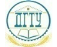 МИНИСТЕРСТВО НАУКИ И ВЫСШЕГО ОБРАЗОВАНИЯ РОССИЙСКОЙ ФЕДЕРАЦИИМИНИСТЕРСТВО НАУКИ И ВЫСШЕГО ОБРАЗОВАНИЯ РОССИЙСКОЙ ФЕДЕРАЦИИМИНИСТЕРСТВО НАУКИ И ВЫСШЕГО ОБРАЗОВАНИЯ РОССИЙСКОЙ ФЕДЕРАЦИИМИНИСТЕРСТВО НАУКИ И ВЫСШЕГО ОБРАЗОВАНИЯ РОССИЙСКОЙ ФЕДЕРАЦИИМИНИСТЕРСТВО НАУКИ И ВЫСШЕГО ОБРАЗОВАНИЯ РОССИЙСКОЙ ФЕДЕРАЦИИМИНИСТЕРСТВО НАУКИ И ВЫСШЕГО ОБРАЗОВАНИЯ РОССИЙСКОЙ ФЕДЕРАЦИИМИНИСТЕРСТВО НАУКИ И ВЫСШЕГО ОБРАЗОВАНИЯ РОССИЙСКОЙ ФЕДЕРАЦИИМИНИСТЕРСТВО НАУКИ И ВЫСШЕГО ОБРАЗОВАНИЯ РОССИЙСКОЙ ФЕДЕРАЦИИМИНИСТЕРСТВО НАУКИ И ВЫСШЕГО ОБРАЗОВАНИЯ РОССИЙСКОЙ ФЕДЕРАЦИИМИНИСТЕРСТВО НАУКИ И ВЫСШЕГО ОБРАЗОВАНИЯ РОССИЙСКОЙ ФЕДЕРАЦИИМИНИСТЕРСТВО НАУКИ И ВЫСШЕГО ОБРАЗОВАНИЯ РОССИЙСКОЙ ФЕДЕРАЦИИМИНИСТЕРСТВО НАУКИ И ВЫСШЕГО ОБРАЗОВАНИЯ РОССИЙСКОЙ ФЕДЕРАЦИИМИНИСТЕРСТВО НАУКИ И ВЫСШЕГО ОБРАЗОВАНИЯ РОССИЙСКОЙ ФЕДЕРАЦИИМИНИСТЕРСТВО НАУКИ И ВЫСШЕГО ОБРАЗОВАНИЯ РОССИЙСКОЙ ФЕДЕРАЦИИМИНИСТЕРСТВО НАУКИ И ВЫСШЕГО ОБРАЗОВАНИЯ РОССИЙСКОЙ ФЕДЕРАЦИИМИНИСТЕРСТВО НАУКИ И ВЫСШЕГО ОБРАЗОВАНИЯ РОССИЙСКОЙ ФЕДЕРАЦИИМИНИСТЕРСТВО НАУКИ И ВЫСШЕГО ОБРАЗОВАНИЯ РОССИЙСКОЙ ФЕДЕРАЦИИМИНИСТЕРСТВО НАУКИ И ВЫСШЕГО ОБРАЗОВАНИЯ РОССИЙСКОЙ ФЕДЕРАЦИИМИНИСТЕРСТВО НАУКИ И ВЫСШЕГО ОБРАЗОВАНИЯ РОССИЙСКОЙ ФЕДЕРАЦИИМИНИСТЕРСТВО НАУКИ И ВЫСШЕГО ОБРАЗОВАНИЯ РОССИЙСКОЙ ФЕДЕРАЦИИМИНИСТЕРСТВО НАУКИ И ВЫСШЕГО ОБРАЗОВАНИЯ РОССИЙСКОЙ ФЕДЕРАЦИИМИНИСТЕРСТВО НАУКИ И ВЫСШЕГО ОБРАЗОВАНИЯ РОССИЙСКОЙ ФЕДЕРАЦИИМИНИСТЕРСТВО НАУКИ И ВЫСШЕГО ОБРАЗОВАНИЯ РОССИЙСКОЙ ФЕДЕРАЦИИМИНИСТЕРСТВО НАУКИ И ВЫСШЕГО ОБРАЗОВАНИЯ РОССИЙСКОЙ ФЕДЕРАЦИИФЕДЕРАЛЬНОЕ ГОСУДАРСТВЕННОЕ БЮДЖЕТНОЕ ОБРАЗОВАТЕЛЬНОЕ УЧРЕЖДЕНИЕ ВЫСШЕГО ОБРАЗОВАНИЯ«ДОНСКОЙ ГОСУДАРСТВЕННЫЙ ТЕХНИЧЕСКИЙ УНИВЕРСИТЕТ»(ДГТУ)ФЕДЕРАЛЬНОЕ ГОСУДАРСТВЕННОЕ БЮДЖЕТНОЕ ОБРАЗОВАТЕЛЬНОЕ УЧРЕЖДЕНИЕ ВЫСШЕГО ОБРАЗОВАНИЯ«ДОНСКОЙ ГОСУДАРСТВЕННЫЙ ТЕХНИЧЕСКИЙ УНИВЕРСИТЕТ»(ДГТУ)ФЕДЕРАЛЬНОЕ ГОСУДАРСТВЕННОЕ БЮДЖЕТНОЕ ОБРАЗОВАТЕЛЬНОЕ УЧРЕЖДЕНИЕ ВЫСШЕГО ОБРАЗОВАНИЯ«ДОНСКОЙ ГОСУДАРСТВЕННЫЙ ТЕХНИЧЕСКИЙ УНИВЕРСИТЕТ»(ДГТУ)ФЕДЕРАЛЬНОЕ ГОСУДАРСТВЕННОЕ БЮДЖЕТНОЕ ОБРАЗОВАТЕЛЬНОЕ УЧРЕЖДЕНИЕ ВЫСШЕГО ОБРАЗОВАНИЯ«ДОНСКОЙ ГОСУДАРСТВЕННЫЙ ТЕХНИЧЕСКИЙ УНИВЕРСИТЕТ»(ДГТУ)ФЕДЕРАЛЬНОЕ ГОСУДАРСТВЕННОЕ БЮДЖЕТНОЕ ОБРАЗОВАТЕЛЬНОЕ УЧРЕЖДЕНИЕ ВЫСШЕГО ОБРАЗОВАНИЯ«ДОНСКОЙ ГОСУДАРСТВЕННЫЙ ТЕХНИЧЕСКИЙ УНИВЕРСИТЕТ»(ДГТУ)ФЕДЕРАЛЬНОЕ ГОСУДАРСТВЕННОЕ БЮДЖЕТНОЕ ОБРАЗОВАТЕЛЬНОЕ УЧРЕЖДЕНИЕ ВЫСШЕГО ОБРАЗОВАНИЯ«ДОНСКОЙ ГОСУДАРСТВЕННЫЙ ТЕХНИЧЕСКИЙ УНИВЕРСИТЕТ»(ДГТУ)ФЕДЕРАЛЬНОЕ ГОСУДАРСТВЕННОЕ БЮДЖЕТНОЕ ОБРАЗОВАТЕЛЬНОЕ УЧРЕЖДЕНИЕ ВЫСШЕГО ОБРАЗОВАНИЯ«ДОНСКОЙ ГОСУДАРСТВЕННЫЙ ТЕХНИЧЕСКИЙ УНИВЕРСИТЕТ»(ДГТУ)ФЕДЕРАЛЬНОЕ ГОСУДАРСТВЕННОЕ БЮДЖЕТНОЕ ОБРАЗОВАТЕЛЬНОЕ УЧРЕЖДЕНИЕ ВЫСШЕГО ОБРАЗОВАНИЯ«ДОНСКОЙ ГОСУДАРСТВЕННЫЙ ТЕХНИЧЕСКИЙ УНИВЕРСИТЕТ»(ДГТУ)ФЕДЕРАЛЬНОЕ ГОСУДАРСТВЕННОЕ БЮДЖЕТНОЕ ОБРАЗОВАТЕЛЬНОЕ УЧРЕЖДЕНИЕ ВЫСШЕГО ОБРАЗОВАНИЯ«ДОНСКОЙ ГОСУДАРСТВЕННЫЙ ТЕХНИЧЕСКИЙ УНИВЕРСИТЕТ»(ДГТУ)ФЕДЕРАЛЬНОЕ ГОСУДАРСТВЕННОЕ БЮДЖЕТНОЕ ОБРАЗОВАТЕЛЬНОЕ УЧРЕЖДЕНИЕ ВЫСШЕГО ОБРАЗОВАНИЯ«ДОНСКОЙ ГОСУДАРСТВЕННЫЙ ТЕХНИЧЕСКИЙ УНИВЕРСИТЕТ»(ДГТУ)ФЕДЕРАЛЬНОЕ ГОСУДАРСТВЕННОЕ БЮДЖЕТНОЕ ОБРАЗОВАТЕЛЬНОЕ УЧРЕЖДЕНИЕ ВЫСШЕГО ОБРАЗОВАНИЯ«ДОНСКОЙ ГОСУДАРСТВЕННЫЙ ТЕХНИЧЕСКИЙ УНИВЕРСИТЕТ»(ДГТУ)ФЕДЕРАЛЬНОЕ ГОСУДАРСТВЕННОЕ БЮДЖЕТНОЕ ОБРАЗОВАТЕЛЬНОЕ УЧРЕЖДЕНИЕ ВЫСШЕГО ОБРАЗОВАНИЯ«ДОНСКОЙ ГОСУДАРСТВЕННЫЙ ТЕХНИЧЕСКИЙ УНИВЕРСИТЕТ»(ДГТУ)ФЕДЕРАЛЬНОЕ ГОСУДАРСТВЕННОЕ БЮДЖЕТНОЕ ОБРАЗОВАТЕЛЬНОЕ УЧРЕЖДЕНИЕ ВЫСШЕГО ОБРАЗОВАНИЯ«ДОНСКОЙ ГОСУДАРСТВЕННЫЙ ТЕХНИЧЕСКИЙ УНИВЕРСИТЕТ»(ДГТУ)ФЕДЕРАЛЬНОЕ ГОСУДАРСТВЕННОЕ БЮДЖЕТНОЕ ОБРАЗОВАТЕЛЬНОЕ УЧРЕЖДЕНИЕ ВЫСШЕГО ОБРАЗОВАНИЯ«ДОНСКОЙ ГОСУДАРСТВЕННЫЙ ТЕХНИЧЕСКИЙ УНИВЕРСИТЕТ»(ДГТУ)ФЕДЕРАЛЬНОЕ ГОСУДАРСТВЕННОЕ БЮДЖЕТНОЕ ОБРАЗОВАТЕЛЬНОЕ УЧРЕЖДЕНИЕ ВЫСШЕГО ОБРАЗОВАНИЯ«ДОНСКОЙ ГОСУДАРСТВЕННЫЙ ТЕХНИЧЕСКИЙ УНИВЕРСИТЕТ»(ДГТУ)ФЕДЕРАЛЬНОЕ ГОСУДАРСТВЕННОЕ БЮДЖЕТНОЕ ОБРАЗОВАТЕЛЬНОЕ УЧРЕЖДЕНИЕ ВЫСШЕГО ОБРАЗОВАНИЯ«ДОНСКОЙ ГОСУДАРСТВЕННЫЙ ТЕХНИЧЕСКИЙ УНИВЕРСИТЕТ»(ДГТУ)ФЕДЕРАЛЬНОЕ ГОСУДАРСТВЕННОЕ БЮДЖЕТНОЕ ОБРАЗОВАТЕЛЬНОЕ УЧРЕЖДЕНИЕ ВЫСШЕГО ОБРАЗОВАНИЯ«ДОНСКОЙ ГОСУДАРСТВЕННЫЙ ТЕХНИЧЕСКИЙ УНИВЕРСИТЕТ»(ДГТУ)ФЕДЕРАЛЬНОЕ ГОСУДАРСТВЕННОЕ БЮДЖЕТНОЕ ОБРАЗОВАТЕЛЬНОЕ УЧРЕЖДЕНИЕ ВЫСШЕГО ОБРАЗОВАНИЯ«ДОНСКОЙ ГОСУДАРСТВЕННЫЙ ТЕХНИЧЕСКИЙ УНИВЕРСИТЕТ»(ДГТУ)ФЕДЕРАЛЬНОЕ ГОСУДАРСТВЕННОЕ БЮДЖЕТНОЕ ОБРАЗОВАТЕЛЬНОЕ УЧРЕЖДЕНИЕ ВЫСШЕГО ОБРАЗОВАНИЯ«ДОНСКОЙ ГОСУДАРСТВЕННЫЙ ТЕХНИЧЕСКИЙ УНИВЕРСИТЕТ»(ДГТУ)ФЕДЕРАЛЬНОЕ ГОСУДАРСТВЕННОЕ БЮДЖЕТНОЕ ОБРАЗОВАТЕЛЬНОЕ УЧРЕЖДЕНИЕ ВЫСШЕГО ОБРАЗОВАНИЯ«ДОНСКОЙ ГОСУДАРСТВЕННЫЙ ТЕХНИЧЕСКИЙ УНИВЕРСИТЕТ»(ДГТУ)ФЕДЕРАЛЬНОЕ ГОСУДАРСТВЕННОЕ БЮДЖЕТНОЕ ОБРАЗОВАТЕЛЬНОЕ УЧРЕЖДЕНИЕ ВЫСШЕГО ОБРАЗОВАНИЯ«ДОНСКОЙ ГОСУДАРСТВЕННЫЙ ТЕХНИЧЕСКИЙ УНИВЕРСИТЕТ»(ДГТУ)ФЕДЕРАЛЬНОЕ ГОСУДАРСТВЕННОЕ БЮДЖЕТНОЕ ОБРАЗОВАТЕЛЬНОЕ УЧРЕЖДЕНИЕ ВЫСШЕГО ОБРАЗОВАНИЯ«ДОНСКОЙ ГОСУДАРСТВЕННЫЙ ТЕХНИЧЕСКИЙ УНИВЕРСИТЕТ»(ДГТУ)ФЕДЕРАЛЬНОЕ ГОСУДАРСТВЕННОЕ БЮДЖЕТНОЕ ОБРАЗОВАТЕЛЬНОЕ УЧРЕЖДЕНИЕ ВЫСШЕГО ОБРАЗОВАНИЯ«ДОНСКОЙ ГОСУДАРСТВЕННЫЙ ТЕХНИЧЕСКИЙ УНИВЕРСИТЕТ»(ДГТУ)ФЕДЕРАЛЬНОЕ ГОСУДАРСТВЕННОЕ БЮДЖЕТНОЕ ОБРАЗОВАТЕЛЬНОЕ УЧРЕЖДЕНИЕ ВЫСШЕГО ОБРАЗОВАНИЯ«ДОНСКОЙ ГОСУДАРСТВЕННЫЙ ТЕХНИЧЕСКИЙ УНИВЕРСИТЕТ»(ДГТУ)УТВЕРЖДАЮУТВЕРЖДАЮУТВЕРЖДАЮУТВЕРЖДАЮУТВЕРЖДАЮДиректор КЭУПДиректор КЭУПДиректор КЭУПДиректор КЭУПДиректор КЭУП______________ В.И. Мигаль______________ В.И. Мигаль______________ В.И. Мигаль______________ В.И. Мигаль______________ В.И. Мигаль______________ В.И. Мигаль______________ В.И. Мигаль______________ В.И. Мигаль______________ В.И. Мигаль______________ В.И. Мигаль______________ В.И. Мигаль______________ В.И. Мигаль______________ В.И. Мигаль______________ В.И. Мигаль______________ В.И. МигальЭкономика организацииЭкономика организацииЭкономика организацииЭкономика организацииЭкономика организацииЭкономика организацииЭкономика организацииЭкономика организацииЭкономика организацииЭкономика организацииЭкономика организацииЭкономика организацииЭкономика организацииЭкономика организацииЭкономика организацииЭкономика организацииЭкономика организацииЭкономика организацииЭкономика организацииЭкономика организацииЭкономика организацииЭкономика организацииЭкономика организацииЭкономика организациирабочая программа дисциплины (модуля)рабочая программа дисциплины (модуля)рабочая программа дисциплины (модуля)рабочая программа дисциплины (модуля)рабочая программа дисциплины (модуля)рабочая программа дисциплины (модуля)рабочая программа дисциплины (модуля)рабочая программа дисциплины (модуля)рабочая программа дисциплины (модуля)рабочая программа дисциплины (модуля)рабочая программа дисциплины (модуля)рабочая программа дисциплины (модуля)рабочая программа дисциплины (модуля)рабочая программа дисциплины (модуля)рабочая программа дисциплины (модуля)рабочая программа дисциплины (модуля)рабочая программа дисциплины (модуля)рабочая программа дисциплины (модуля)рабочая программа дисциплины (модуля)рабочая программа дисциплины (модуля)рабочая программа дисциплины (модуля)рабочая программа дисциплины (модуля)рабочая программа дисциплины (модуля)рабочая программа дисциплины (модуля)Закреплена заЗакреплена заКолледж экономики, управления и праваКолледж экономики, управления и праваКолледж экономики, управления и праваКолледж экономики, управления и праваКолледж экономики, управления и праваКолледж экономики, управления и праваКолледж экономики, управления и праваКолледж экономики, управления и праваКолледж экономики, управления и праваКолледж экономики, управления и праваКолледж экономики, управления и праваКолледж экономики, управления и праваКолледж экономики, управления и праваКолледж экономики, управления и праваКолледж экономики, управления и праваКолледж экономики, управления и праваУчебный планУчебный планУчебный планУчебный планУчебный планУчебный планУчебный план40_02_01-14-1 2650-2022-2023-9.plxПраво и организация социального обеспечения40_02_01-14-1 2650-2022-2023-9.plxПраво и организация социального обеспечения40_02_01-14-1 2650-2022-2023-9.plxПраво и организация социального обеспечения40_02_01-14-1 2650-2022-2023-9.plxПраво и организация социального обеспечения40_02_01-14-1 2650-2022-2023-9.plxПраво и организация социального обеспечения40_02_01-14-1 2650-2022-2023-9.plxПраво и организация социального обеспечения40_02_01-14-1 2650-2022-2023-9.plxПраво и организация социального обеспечения40_02_01-14-1 2650-2022-2023-9.plxПраво и организация социального обеспечения40_02_01-14-1 2650-2022-2023-9.plxПраво и организация социального обеспечения40_02_01-14-1 2650-2022-2023-9.plxПраво и организация социального обеспечения40_02_01-14-1 2650-2022-2023-9.plxПраво и организация социального обеспечения40_02_01-14-1 2650-2022-2023-9.plxПраво и организация социального обеспечения40_02_01-14-1 2650-2022-2023-9.plxПраво и организация социального обеспечения40_02_01-14-1 2650-2022-2023-9.plxПраво и организация социального обеспечения40_02_01-14-1 2650-2022-2023-9.plxПраво и организация социального обеспечения40_02_01-14-1 2650-2022-2023-9.plxПраво и организация социального обеспечения40_02_01-14-1 2650-2022-2023-9.plxПраво и организация социального обеспечения40_02_01-14-1 2650-2022-2023-9.plxПраво и организация социального обеспечения40_02_01-14-1 2650-2022-2023-9.plxПраво и организация социального обеспечения40_02_01-14-1 2650-2022-2023-9.plxПраво и организация социального обеспечения40_02_01-14-1 2650-2022-2023-9.plxПраво и организация социального обеспечения40_02_01-14-1 2650-2022-2023-9.plxПраво и организация социального обеспечения40_02_01-14-1 2650-2022-2023-9.plxПраво и организация социального обеспечения40_02_01-14-1 2650-2022-2023-9.plxПраво и организация социального обеспечения40_02_01-14-1 2650-2022-2023-9.plxПраво и организация социального обеспечения40_02_01-14-1 2650-2022-2023-9.plxПраво и организация социального обеспечения40_02_01-14-1 2650-2022-2023-9.plxПраво и организация социального обеспечения40_02_01-14-1 2650-2022-2023-9.plxПраво и организация социального обеспечения40_02_01-14-1 2650-2022-2023-9.plxПраво и организация социального обеспечения40_02_01-14-1 2650-2022-2023-9.plxПраво и организация социального обеспечения40_02_01-14-1 2650-2022-2023-9.plxПраво и организация социального обеспечения40_02_01-14-1 2650-2022-2023-9.plxПраво и организация социального обеспеченияКвалификацияКвалификацияКвалификацияКвалификацияКвалификацияКвалификацияКвалификацияюристюристюристюристюристюристюристюристюристюристюристюристюристюристюристюристФорма обученияФорма обученияФорма обученияФорма обученияФорма обученияФорма обученияФорма обученияочнаяочнаяочнаяочнаяочнаяочнаяочнаяочнаяочнаяочнаяочнаяочнаяочнаяочнаяочнаяочнаяОбщая трудоемкостьОбщая трудоемкостьОбщая трудоемкостьОбщая трудоемкостьОбщая трудоемкостьОбщая трудоемкость0 ЗЕТ0 ЗЕТ0 ЗЕТ0 ЗЕТ0 ЗЕТЧасов по учебному плануЧасов по учебному плануЧасов по учебному плануЧасов по учебному плануЧасов по учебному плануЧасов по учебному плануЧасов по учебному плануЧасов по учебному плануЧасов по учебному плану4545Формы контроля  в семестрах:Формы контроля  в семестрах:Формы контроля  в семестрах:Формы контроля  в семестрах:Формы контроля  в семестрах:в том числе:в том числе:в том числе:в том числе:в том числе:в том числе:в том числе:в том числе:в том числе:контрольная работа 6контрольная работа 6контрольная работа 6аудиторные занятияаудиторные занятияаудиторные занятияаудиторные занятияаудиторные занятияаудиторные занятияаудиторные занятияаудиторные занятия3030контрольная работа 6контрольная работа 6контрольная работа 6самостоятельная работасамостоятельная работасамостоятельная работасамостоятельная работасамостоятельная работасамостоятельная работасамостоятельная работасамостоятельная работа55Распределение часов дисциплины по семестрамРаспределение часов дисциплины по семестрамРаспределение часов дисциплины по семестрамРаспределение часов дисциплины по семестрамРаспределение часов дисциплины по семестрамРаспределение часов дисциплины по семестрамРаспределение часов дисциплины по семестрамРаспределение часов дисциплины по семестрамРаспределение часов дисциплины по семестрамРаспределение часов дисциплины по семестрамРаспределение часов дисциплины по семестрамРаспределение часов дисциплины по семестрамРаспределение часов дисциплины по семестрамРаспределение часов дисциплины по семестрамСеместрСеместрСеместрСеместр66ИтогоИтогоИтогоИтогоИтогоИтогоИтогоИтогоНедельНедельНедельНедель55ИтогоИтогоИтогоИтогоИтогоИтогоИтогоИтогоВид занятийВид занятийВид занятийВид занятийУПРПУПУПУПРПРПРПРПРПЛекцииЛекцииЛекцииЛекции20202020202020202020ПрактическиеПрактическиеПрактическиеПрактические10101010101010101010КонсультацииКонсультацииКонсультацииКонсультации10101010101010101010В том числе в форме практ.подготовкиВ том числе в форме практ.подготовкиВ том числе в форме практ.подготовкиВ том числе в форме практ.подготовки4444444444Итого ауд.Итого ауд.Итого ауд.Итого ауд.30303030303030303030Сам. работаСам. работаСам. работаСам. работа5555555555ИтогоИтогоИтогоИтого454545454545454545452022 г.2022 г.2022 г.2022 г.2022 г.УП: 40_02_01-14-1 2650-2022-2023-11.plxУП: 40_02_01-14-1 2650-2022-2023-11.plxУП: 40_02_01-14-1 2650-2022-2023-11.plxУП: 40_02_01-14-1 2650-2022-2023-11.plxУП: 40_02_01-14-1 2650-2022-2023-11.plxстр. 2Программу составил(и):Программу составил(и):Программу составил(и):Программу составил(и):Преп. Становова В.Г.Преп. Становова В.Г.Преп. Становова В.Г.Преп. Становова В.Г.Преп. Становова В.Г.Преп. Становова В.Г.Преп. Становова В.Г.Преп. Становова В.Г.Преп. Становова В.Г.Преп. Становова В.Г.Рецензент(ы):Рецензент(ы):Рецензент(ы):Рецензент(ы):Преп., Бурейко И.Г.Преп., Бурейко И.Г.Преп., Бурейко И.Г.Преп., Бурейко И.Г.Преп., Бурейко И.Г.Преп., Бурейко И.Г.Преп., Бурейко И.Г.Преп., Бурейко И.Г.Преп., Бурейко И.Г.Преп., Бурейко И.Г.Рабочая программа дисциплины (модуля)Рабочая программа дисциплины (модуля)Рабочая программа дисциплины (модуля)Рабочая программа дисциплины (модуля)Рабочая программа дисциплины (модуля)Рабочая программа дисциплины (модуля)Рабочая программа дисциплины (модуля)Экономика организацииЭкономика организацииЭкономика организацииЭкономика организацииЭкономика организацииЭкономика организацииЭкономика организацииЭкономика организацииЭкономика организацииЭкономика организацииразработана в соответствии с ФГОС СПО:разработана в соответствии с ФГОС СПО:разработана в соответствии с ФГОС СПО:разработана в соответствии с ФГОС СПО:разработана в соответствии с ФГОС СПО:разработана в соответствии с ФГОС СПО:разработана в соответствии с ФГОС СПО:Федеральный государственный образовательный стандарт среднего профессионального образования по специальности 40.02.01 ПРАВО И ОРГАНИЗАЦИЯ СОЦИАЛЬНОГО ОБЕСПЕЧЕНИЯ (уровень подготовки кадров специалистов среднего звена). (приказ Минобрнауки России от 12.05.2014 г. № 508)Федеральный государственный образовательный стандарт среднего профессионального образования по специальности 40.02.01 ПРАВО И ОРГАНИЗАЦИЯ СОЦИАЛЬНОГО ОБЕСПЕЧЕНИЯ (уровень подготовки кадров специалистов среднего звена). (приказ Минобрнауки России от 12.05.2014 г. № 508)Федеральный государственный образовательный стандарт среднего профессионального образования по специальности 40.02.01 ПРАВО И ОРГАНИЗАЦИЯ СОЦИАЛЬНОГО ОБЕСПЕЧЕНИЯ (уровень подготовки кадров специалистов среднего звена). (приказ Минобрнауки России от 12.05.2014 г. № 508)Федеральный государственный образовательный стандарт среднего профессионального образования по специальности 40.02.01 ПРАВО И ОРГАНИЗАЦИЯ СОЦИАЛЬНОГО ОБЕСПЕЧЕНИЯ (уровень подготовки кадров специалистов среднего звена). (приказ Минобрнауки России от 12.05.2014 г. № 508)Федеральный государственный образовательный стандарт среднего профессионального образования по специальности 40.02.01 ПРАВО И ОРГАНИЗАЦИЯ СОЦИАЛЬНОГО ОБЕСПЕЧЕНИЯ (уровень подготовки кадров специалистов среднего звена). (приказ Минобрнауки России от 12.05.2014 г. № 508)Федеральный государственный образовательный стандарт среднего профессионального образования по специальности 40.02.01 ПРАВО И ОРГАНИЗАЦИЯ СОЦИАЛЬНОГО ОБЕСПЕЧЕНИЯ (уровень подготовки кадров специалистов среднего звена). (приказ Минобрнауки России от 12.05.2014 г. № 508)Федеральный государственный образовательный стандарт среднего профессионального образования по специальности 40.02.01 ПРАВО И ОРГАНИЗАЦИЯ СОЦИАЛЬНОГО ОБЕСПЕЧЕНИЯ (уровень подготовки кадров специалистов среднего звена). (приказ Минобрнауки России от 12.05.2014 г. № 508)Федеральный государственный образовательный стандарт среднего профессионального образования по специальности 40.02.01 ПРАВО И ОРГАНИЗАЦИЯ СОЦИАЛЬНОГО ОБЕСПЕЧЕНИЯ (уровень подготовки кадров специалистов среднего звена). (приказ Минобрнауки России от 12.05.2014 г. № 508)Федеральный государственный образовательный стандарт среднего профессионального образования по специальности 40.02.01 ПРАВО И ОРГАНИЗАЦИЯ СОЦИАЛЬНОГО ОБЕСПЕЧЕНИЯ (уровень подготовки кадров специалистов среднего звена). (приказ Минобрнауки России от 12.05.2014 г. № 508)Федеральный государственный образовательный стандарт среднего профессионального образования по специальности 40.02.01 ПРАВО И ОРГАНИЗАЦИЯ СОЦИАЛЬНОГО ОБЕСПЕЧЕНИЯ (уровень подготовки кадров специалистов среднего звена). (приказ Минобрнауки России от 12.05.2014 г. № 508)составлена на основании учебного плана:составлена на основании учебного плана:составлена на основании учебного плана:составлена на основании учебного плана:составлена на основании учебного плана:составлена на основании учебного плана:составлена на основании учебного плана:Право и организация социального обеспеченияПраво и организация социального обеспеченияПраво и организация социального обеспеченияПраво и организация социального обеспеченияПраво и организация социального обеспеченияПраво и организация социального обеспеченияПраво и организация социального обеспеченияПраво и организация социального обеспеченияПраво и организация социального обеспеченияПраво и организация социального обеспеченияутвержденного педагогическим советом колледжа от 30.06.2022 протокол № 6.утвержденного педагогическим советом колледжа от 30.06.2022 протокол № 6.утвержденного педагогическим советом колледжа от 30.06.2022 протокол № 6.утвержденного педагогическим советом колледжа от 30.06.2022 протокол № 6.утвержденного педагогическим советом колледжа от 30.06.2022 протокол № 6.утвержденного педагогическим советом колледжа от 30.06.2022 протокол № 6.утвержденного педагогическим советом колледжа от 30.06.2022 протокол № 6.утвержденного педагогическим советом колледжа от 30.06.2022 протокол № 6.утвержденного педагогическим советом колледжа от 30.06.2022 протокол № 6.утвержденного педагогическим советом колледжа от 30.06.2022 протокол № 6.Рабочая программа одобрена на заседании ЦКРабочая программа одобрена на заседании ЦКРабочая программа одобрена на заседании ЦКРабочая программа одобрена на заседании ЦКРабочая программа одобрена на заседании ЦКРабочая программа одобрена на заседании ЦКРабочая программа одобрена на заседании ЦКРабочая программа одобрена на заседании ЦКРабочая программа одобрена на заседании ЦКРабочая программа одобрена на заседании ЦККолледж экономики, управления и праваКолледж экономики, управления и праваКолледж экономики, управления и праваКолледж экономики, управления и праваКолледж экономики, управления и праваКолледж экономики, управления и праваКолледж экономики, управления и праваКолледж экономики, управления и праваПротокол от 30.06.2022 г.  № 9Срок действия программы: 2022-2027 уч.г.                                            М.А. ЛогвиковаПротокол от 30.06.2022 г.  № 9Срок действия программы: 2022-2027 уч.г.                                            М.А. ЛогвиковаПротокол от 30.06.2022 г.  № 9Срок действия программы: 2022-2027 уч.г.                                            М.А. ЛогвиковаПротокол от 30.06.2022 г.  № 9Срок действия программы: 2022-2027 уч.г.                                            М.А. ЛогвиковаПротокол от 30.06.2022 г.  № 9Срок действия программы: 2022-2027 уч.г.                                            М.А. ЛогвиковаПротокол от 30.06.2022 г.  № 9Срок действия программы: 2022-2027 уч.г.                                            М.А. ЛогвиковаПротокол от 30.06.2022 г.  № 9Срок действия программы: 2022-2027 уч.г.                                            М.А. ЛогвиковаПротокол от 30.06.2022 г.  № 9Срок действия программы: 2022-2027 уч.г.                                            М.А. ЛогвиковаПротокол от 30.06.2022 г.  № 9Срок действия программы: 2022-2027 уч.г.                                            М.А. ЛогвиковаПротокол от 30.06.2022 г.  № 9Срок действия программы: 2022-2027 уч.г.                                            М.А. ЛогвиковаПротокол от 30.06.2022 г.  № 9Срок действия программы: 2022-2027 уч.г.                                            М.А. ЛогвиковаПротокол от 30.06.2022 г.  № 9Срок действия программы: 2022-2027 уч.г.                                            М.А. ЛогвиковаПротокол от 30.06.2022 г.  № 9Срок действия программы: 2022-2027 уч.г.                                            М.А. ЛогвиковаПротокол от 30.06.2022 г.  № 9Срок действия программы: 2022-2027 уч.г.                                            М.А. ЛогвиковаПротокол от 30.06.2022 г.  № 9Срок действия программы: 2022-2027 уч.г.                                            М.А. ЛогвиковаПротокол от 30.06.2022 г.  № 9Срок действия программы: 2022-2027 уч.г.                                            М.А. ЛогвиковаПротокол от 30.06.2022 г.  № 9Срок действия программы: 2022-2027 уч.г.                                            М.А. ЛогвиковаПротокол от 30.06.2022 г.  № 9Срок действия программы: 2022-2027 уч.г.                                            М.А. ЛогвиковаПротокол от 30.06.2022 г.  № 9Срок действия программы: 2022-2027 уч.г.                                            М.А. ЛогвиковаПротокол от 30.06.2022 г.  № 9Срок действия программы: 2022-2027 уч.г.                                            М.А. ЛогвиковаПротокол от 30.06.2022 г.  № 9Срок действия программы: 2022-2027 уч.г.                                            М.А. ЛогвиковаПротокол от 30.06.2022 г.  № 9Срок действия программы: 2022-2027 уч.г.                                            М.А. ЛогвиковаПротокол от 30.06.2022 г.  № 9Срок действия программы: 2022-2027 уч.г.                                            М.А. ЛогвиковаПротокол от 30.06.2022 г.  № 9Срок действия программы: 2022-2027 уч.г.                                            М.А. ЛогвиковаПротокол от 30.06.2022 г.  № 9Срок действия программы: 2022-2027 уч.г.                                            М.А. ЛогвиковаПротокол от 30.06.2022 г.  № 9Срок действия программы: 2022-2027 уч.г.                                            М.А. ЛогвиковаПротокол от 30.06.2022 г.  № 9Срок действия программы: 2022-2027 уч.г.                                            М.А. ЛогвиковаПротокол от 30.06.2022 г.  № 9Срок действия программы: 2022-2027 уч.г.                                            М.А. ЛогвиковаПротокол от 30.06.2022 г.  № 9Срок действия программы: 2022-2027 уч.г.                                            М.А. ЛогвиковаПротокол от 30.06.2022 г.  № 9Срок действия программы: 2022-2027 уч.г.                                            М.А. ЛогвиковаПротокол от 30.06.2022 г.  № 9Срок действия программы: 2022-2027 уч.г.                                            М.А. ЛогвиковаПротокол от 30.06.2022 г.  № 9Срок действия программы: 2022-2027 уч.г.                                            М.А. ЛогвиковаПротокол от 30.06.2022 г.  № 9Срок действия программы: 2022-2027 уч.г.                                            М.А. ЛогвиковаПротокол от 30.06.2022 г.  № 9Срок действия программы: 2022-2027 уч.г.                                            М.А. ЛогвиковаПротокол от 30.06.2022 г.  № 9Срок действия программы: 2022-2027 уч.г.                                            М.А. ЛогвиковаПротокол от 30.06.2022 г.  № 9Срок действия программы: 2022-2027 уч.г.                                            М.А. ЛогвиковаПротокол от 30.06.2022 г.  № 9Срок действия программы: 2022-2027 уч.г.                                            М.А. ЛогвиковаПротокол от 30.06.2022 г.  № 9Срок действия программы: 2022-2027 уч.г.                                            М.А. ЛогвиковаПротокол от 30.06.2022 г.  № 9Срок действия программы: 2022-2027 уч.г.                                            М.А. ЛогвиковаПротокол от 30.06.2022 г.  № 9Срок действия программы: 2022-2027 уч.г.                                            М.А. Логвиковаличная подписьинициалы, фамилияинициалы, фамилияинициалы, фамилияинициалы, фамилияинициалы, фамилияинициалы, фамилияУП: 40_02_01-14-1 2650-2022-2023-11.plxУП: 40_02_01-14-1 2650-2022-2023-11.plxУП: 40_02_01-14-1 2650-2022-2023-11.plxУП: 40_02_01-14-1 2650-2022-2023-11.plxУП: 40_02_01-14-1 2650-2022-2023-11.plxстр. 31. ОБЛАСТЬ ПРИМЕНЕНИЯ РАБОЧЕЙ ПРОГРАММЫ1. ОБЛАСТЬ ПРИМЕНЕНИЯ РАБОЧЕЙ ПРОГРАММЫ1. ОБЛАСТЬ ПРИМЕНЕНИЯ РАБОЧЕЙ ПРОГРАММЫ1. ОБЛАСТЬ ПРИМЕНЕНИЯ РАБОЧЕЙ ПРОГРАММЫ1. ОБЛАСТЬ ПРИМЕНЕНИЯ РАБОЧЕЙ ПРОГРАММЫ1. ОБЛАСТЬ ПРИМЕНЕНИЯ РАБОЧЕЙ ПРОГРАММЫ1. ОБЛАСТЬ ПРИМЕНЕНИЯ РАБОЧЕЙ ПРОГРАММЫ1. ОБЛАСТЬ ПРИМЕНЕНИЯ РАБОЧЕЙ ПРОГРАММЫ1. ОБЛАСТЬ ПРИМЕНЕНИЯ РАБОЧЕЙ ПРОГРАММЫ1. ОБЛАСТЬ ПРИМЕНЕНИЯ РАБОЧЕЙ ПРОГРАММЫ1. ОБЛАСТЬ ПРИМЕНЕНИЯ РАБОЧЕЙ ПРОГРАММЫ1. ОБЛАСТЬ ПРИМЕНЕНИЯ РАБОЧЕЙ ПРОГРАММЫ1.1Изучение и усвоение основополагающих сведений в области экономики организации, определение главных составляющих коммерческого успеха, его теории и методологии, приобретение обучающимися теоретических и практических навыков по эффективному ведению хозяйственной и коммерческой деятельности с учетом организационно-правовых форм предприятий.Изучение и усвоение основополагающих сведений в области экономики организации, определение главных составляющих коммерческого успеха, его теории и методологии, приобретение обучающимися теоретических и практических навыков по эффективному ведению хозяйственной и коммерческой деятельности с учетом организационно-правовых форм предприятий.Изучение и усвоение основополагающих сведений в области экономики организации, определение главных составляющих коммерческого успеха, его теории и методологии, приобретение обучающимися теоретических и практических навыков по эффективному ведению хозяйственной и коммерческой деятельности с учетом организационно-правовых форм предприятий.Изучение и усвоение основополагающих сведений в области экономики организации, определение главных составляющих коммерческого успеха, его теории и методологии, приобретение обучающимися теоретических и практических навыков по эффективному ведению хозяйственной и коммерческой деятельности с учетом организационно-правовых форм предприятий.Изучение и усвоение основополагающих сведений в области экономики организации, определение главных составляющих коммерческого успеха, его теории и методологии, приобретение обучающимися теоретических и практических навыков по эффективному ведению хозяйственной и коммерческой деятельности с учетом организационно-правовых форм предприятий.Изучение и усвоение основополагающих сведений в области экономики организации, определение главных составляющих коммерческого успеха, его теории и методологии, приобретение обучающимися теоретических и практических навыков по эффективному ведению хозяйственной и коммерческой деятельности с учетом организационно-правовых форм предприятий.Изучение и усвоение основополагающих сведений в области экономики организации, определение главных составляющих коммерческого успеха, его теории и методологии, приобретение обучающимися теоретических и практических навыков по эффективному ведению хозяйственной и коммерческой деятельности с учетом организационно-правовых форм предприятий.Изучение и усвоение основополагающих сведений в области экономики организации, определение главных составляющих коммерческого успеха, его теории и методологии, приобретение обучающимися теоретических и практических навыков по эффективному ведению хозяйственной и коммерческой деятельности с учетом организационно-правовых форм предприятий.Изучение и усвоение основополагающих сведений в области экономики организации, определение главных составляющих коммерческого успеха, его теории и методологии, приобретение обучающимися теоретических и практических навыков по эффективному ведению хозяйственной и коммерческой деятельности с учетом организационно-правовых форм предприятий.Изучение и усвоение основополагающих сведений в области экономики организации, определение главных составляющих коммерческого успеха, его теории и методологии, приобретение обучающимися теоретических и практических навыков по эффективному ведению хозяйственной и коммерческой деятельности с учетом организационно-правовых форм предприятий.Изучение и усвоение основополагающих сведений в области экономики организации, определение главных составляющих коммерческого успеха, его теории и методологии, приобретение обучающимися теоретических и практических навыков по эффективному ведению хозяйственной и коммерческой деятельности с учетом организационно-правовых форм предприятий.2. МЕСТО ДИСЦИПЛИНЫ (МОДУЛЯ)  В СТРУКТУРЕ ОБРАЗОВАТЕЛЬНОЙ ПРОГРАММЫ2. МЕСТО ДИСЦИПЛИНЫ (МОДУЛЯ)  В СТРУКТУРЕ ОБРАЗОВАТЕЛЬНОЙ ПРОГРАММЫ2. МЕСТО ДИСЦИПЛИНЫ (МОДУЛЯ)  В СТРУКТУРЕ ОБРАЗОВАТЕЛЬНОЙ ПРОГРАММЫ2. МЕСТО ДИСЦИПЛИНЫ (МОДУЛЯ)  В СТРУКТУРЕ ОБРАЗОВАТЕЛЬНОЙ ПРОГРАММЫ2. МЕСТО ДИСЦИПЛИНЫ (МОДУЛЯ)  В СТРУКТУРЕ ОБРАЗОВАТЕЛЬНОЙ ПРОГРАММЫ2. МЕСТО ДИСЦИПЛИНЫ (МОДУЛЯ)  В СТРУКТУРЕ ОБРАЗОВАТЕЛЬНОЙ ПРОГРАММЫ2. МЕСТО ДИСЦИПЛИНЫ (МОДУЛЯ)  В СТРУКТУРЕ ОБРАЗОВАТЕЛЬНОЙ ПРОГРАММЫ2. МЕСТО ДИСЦИПЛИНЫ (МОДУЛЯ)  В СТРУКТУРЕ ОБРАЗОВАТЕЛЬНОЙ ПРОГРАММЫ2. МЕСТО ДИСЦИПЛИНЫ (МОДУЛЯ)  В СТРУКТУРЕ ОБРАЗОВАТЕЛЬНОЙ ПРОГРАММЫ2. МЕСТО ДИСЦИПЛИНЫ (МОДУЛЯ)  В СТРУКТУРЕ ОБРАЗОВАТЕЛЬНОЙ ПРОГРАММЫ2. МЕСТО ДИСЦИПЛИНЫ (МОДУЛЯ)  В СТРУКТУРЕ ОБРАЗОВАТЕЛЬНОЙ ПРОГРАММЫ2. МЕСТО ДИСЦИПЛИНЫ (МОДУЛЯ)  В СТРУКТУРЕ ОБРАЗОВАТЕЛЬНОЙ ПРОГРАММЫЦикл (раздел) ОП:Цикл (раздел) ОП:Цикл (раздел) ОП:ОП.11ОП.11ОП.11ОП.11ОП.11ОП.11ОП.11ОП.11ОП.112.1Требования к предварительной подготовке обучающегося:Требования к предварительной подготовке обучающегося:Требования к предварительной подготовке обучающегося:Требования к предварительной подготовке обучающегося:Требования к предварительной подготовке обучающегося:Требования к предварительной подготовке обучающегося:Требования к предварительной подготовке обучающегося:Требования к предварительной подготовке обучающегося:Требования к предварительной подготовке обучающегося:Требования к предварительной подготовке обучающегося:Требования к предварительной подготовке обучающегося:2.1.1МенеджментМенеджментМенеджментМенеджментМенеджментМенеджментМенеджментМенеджментМенеджментМенеджментМенеджмент2.1.2МатематикаМатематикаМатематикаМатематикаМатематикаМатематикаМатематикаМатематикаМатематикаМатематикаМатематика2.1.3ОбществознаниеОбществознаниеОбществознаниеОбществознаниеОбществознаниеОбществознаниеОбществознаниеОбществознаниеОбществознаниеОбществознаниеОбществознание2.1.4СтатистикаСтатистикаСтатистикаСтатистикаСтатистикаСтатистикаСтатистикаСтатистикаСтатистикаСтатистикаСтатистика2.2Дисциплины (модули) и практики, для которых освоение данной дисциплины (модуля) необходимо как предшествующее:Дисциплины (модули) и практики, для которых освоение данной дисциплины (модуля) необходимо как предшествующее:Дисциплины (модули) и практики, для которых освоение данной дисциплины (модуля) необходимо как предшествующее:Дисциплины (модули) и практики, для которых освоение данной дисциплины (модуля) необходимо как предшествующее:Дисциплины (модули) и практики, для которых освоение данной дисциплины (модуля) необходимо как предшествующее:Дисциплины (модули) и практики, для которых освоение данной дисциплины (модуля) необходимо как предшествующее:Дисциплины (модули) и практики, для которых освоение данной дисциплины (модуля) необходимо как предшествующее:Дисциплины (модули) и практики, для которых освоение данной дисциплины (модуля) необходимо как предшествующее:Дисциплины (модули) и практики, для которых освоение данной дисциплины (модуля) необходимо как предшествующее:Дисциплины (модули) и практики, для которых освоение данной дисциплины (модуля) необходимо как предшествующее:Дисциплины (модули) и практики, для которых освоение данной дисциплины (модуля) необходимо как предшествующее:2.2.1Организация работы органов и учреждений социальной защиты населения, органов Пенсионного фонда Российской Федерации (ПФР)Организация работы органов и учреждений социальной защиты населения, органов Пенсионного фонда Российской Федерации (ПФР)Организация работы органов и учреждений социальной защиты населения, органов Пенсионного фонда Российской Федерации (ПФР)Организация работы органов и учреждений социальной защиты населения, органов Пенсионного фонда Российской Федерации (ПФР)Организация работы органов и учреждений социальной защиты населения, органов Пенсионного фонда Российской Федерации (ПФР)Организация работы органов и учреждений социальной защиты населения, органов Пенсионного фонда Российской Федерации (ПФР)Организация работы органов и учреждений социальной защиты населения, органов Пенсионного фонда Российской Федерации (ПФР)Организация работы органов и учреждений социальной защиты населения, органов Пенсионного фонда Российской Федерации (ПФР)Организация работы органов и учреждений социальной защиты населения, органов Пенсионного фонда Российской Федерации (ПФР)Организация работы органов и учреждений социальной защиты населения, органов Пенсионного фонда Российской Федерации (ПФР)Организация работы органов и учреждений социальной защиты населения, органов Пенсионного фонда Российской Федерации (ПФР)2.2.2Страховое делоСтраховое делоСтраховое делоСтраховое делоСтраховое делоСтраховое делоСтраховое делоСтраховое делоСтраховое делоСтраховое делоСтраховое дело2.2.3Учебная практикаУчебная практикаУчебная практикаУчебная практикаУчебная практикаУчебная практикаУчебная практикаУчебная практикаУчебная практикаУчебная практикаУчебная практика3. ЦЕЛИ И ЗАДАЧИ ДИСЦИПЛИНЫ (МОДУЛЯ) - ТРЕБОВАНИЯ К РЕЗУЛЬТАТУ ОСВОЕНИЕ ДИСЦИПЛИНЫ (МОДУЛЯ)3. ЦЕЛИ И ЗАДАЧИ ДИСЦИПЛИНЫ (МОДУЛЯ) - ТРЕБОВАНИЯ К РЕЗУЛЬТАТУ ОСВОЕНИЕ ДИСЦИПЛИНЫ (МОДУЛЯ)3. ЦЕЛИ И ЗАДАЧИ ДИСЦИПЛИНЫ (МОДУЛЯ) - ТРЕБОВАНИЯ К РЕЗУЛЬТАТУ ОСВОЕНИЕ ДИСЦИПЛИНЫ (МОДУЛЯ)3. ЦЕЛИ И ЗАДАЧИ ДИСЦИПЛИНЫ (МОДУЛЯ) - ТРЕБОВАНИЯ К РЕЗУЛЬТАТУ ОСВОЕНИЕ ДИСЦИПЛИНЫ (МОДУЛЯ)3. ЦЕЛИ И ЗАДАЧИ ДИСЦИПЛИНЫ (МОДУЛЯ) - ТРЕБОВАНИЯ К РЕЗУЛЬТАТУ ОСВОЕНИЕ ДИСЦИПЛИНЫ (МОДУЛЯ)3. ЦЕЛИ И ЗАДАЧИ ДИСЦИПЛИНЫ (МОДУЛЯ) - ТРЕБОВАНИЯ К РЕЗУЛЬТАТУ ОСВОЕНИЕ ДИСЦИПЛИНЫ (МОДУЛЯ)3. ЦЕЛИ И ЗАДАЧИ ДИСЦИПЛИНЫ (МОДУЛЯ) - ТРЕБОВАНИЯ К РЕЗУЛЬТАТУ ОСВОЕНИЕ ДИСЦИПЛИНЫ (МОДУЛЯ)3. ЦЕЛИ И ЗАДАЧИ ДИСЦИПЛИНЫ (МОДУЛЯ) - ТРЕБОВАНИЯ К РЕЗУЛЬТАТУ ОСВОЕНИЕ ДИСЦИПЛИНЫ (МОДУЛЯ)3. ЦЕЛИ И ЗАДАЧИ ДИСЦИПЛИНЫ (МОДУЛЯ) - ТРЕБОВАНИЯ К РЕЗУЛЬТАТУ ОСВОЕНИЕ ДИСЦИПЛИНЫ (МОДУЛЯ)3. ЦЕЛИ И ЗАДАЧИ ДИСЦИПЛИНЫ (МОДУЛЯ) - ТРЕБОВАНИЯ К РЕЗУЛЬТАТУ ОСВОЕНИЕ ДИСЦИПЛИНЫ (МОДУЛЯ)3. ЦЕЛИ И ЗАДАЧИ ДИСЦИПЛИНЫ (МОДУЛЯ) - ТРЕБОВАНИЯ К РЕЗУЛЬТАТУ ОСВОЕНИЕ ДИСЦИПЛИНЫ (МОДУЛЯ)3. ЦЕЛИ И ЗАДАЧИ ДИСЦИПЛИНЫ (МОДУЛЯ) - ТРЕБОВАНИЯ К РЕЗУЛЬТАТУ ОСВОЕНИЕ ДИСЦИПЛИНЫ (МОДУЛЯ)ОК 2: Организовывать собственную деятельность, выбирать типовые методы и способы выполнения профессиональных задач, оценивать их эффективность и качество.ОК 2: Организовывать собственную деятельность, выбирать типовые методы и способы выполнения профессиональных задач, оценивать их эффективность и качество.ОК 2: Организовывать собственную деятельность, выбирать типовые методы и способы выполнения профессиональных задач, оценивать их эффективность и качество.ОК 2: Организовывать собственную деятельность, выбирать типовые методы и способы выполнения профессиональных задач, оценивать их эффективность и качество.ОК 2: Организовывать собственную деятельность, выбирать типовые методы и способы выполнения профессиональных задач, оценивать их эффективность и качество.ОК 2: Организовывать собственную деятельность, выбирать типовые методы и способы выполнения профессиональных задач, оценивать их эффективность и качество.ОК 2: Организовывать собственную деятельность, выбирать типовые методы и способы выполнения профессиональных задач, оценивать их эффективность и качество.ОК 2: Организовывать собственную деятельность, выбирать типовые методы и способы выполнения профессиональных задач, оценивать их эффективность и качество.ОК 2: Организовывать собственную деятельность, выбирать типовые методы и способы выполнения профессиональных задач, оценивать их эффективность и качество.ОК 2: Организовывать собственную деятельность, выбирать типовые методы и способы выполнения профессиональных задач, оценивать их эффективность и качество.ОК 2: Организовывать собственную деятельность, выбирать типовые методы и способы выполнения профессиональных задач, оценивать их эффективность и качество.ОК 2: Организовывать собственную деятельность, выбирать типовые методы и способы выполнения профессиональных задач, оценивать их эффективность и качество.ОК 3: Принимать решения в стандартных и нестандартных ситуациях и нести за них ответственность.ОК 3: Принимать решения в стандартных и нестандартных ситуациях и нести за них ответственность.ОК 3: Принимать решения в стандартных и нестандартных ситуациях и нести за них ответственность.ОК 3: Принимать решения в стандартных и нестандартных ситуациях и нести за них ответственность.ОК 3: Принимать решения в стандартных и нестандартных ситуациях и нести за них ответственность.ОК 3: Принимать решения в стандартных и нестандартных ситуациях и нести за них ответственность.ОК 3: Принимать решения в стандартных и нестандартных ситуациях и нести за них ответственность.ОК 3: Принимать решения в стандартных и нестандартных ситуациях и нести за них ответственность.ОК 3: Принимать решения в стандартных и нестандартных ситуациях и нести за них ответственность.ОК 3: Принимать решения в стандартных и нестандартных ситуациях и нести за них ответственность.ОК 3: Принимать решения в стандартных и нестандартных ситуациях и нести за них ответственность.ОК 3: Принимать решения в стандартных и нестандартных ситуациях и нести за них ответственность.ОК 4: Осуществлять поиск и использование информации, необходимой для эффективного выполнения профессиональных задач, профессионального и личностного развития.ОК 4: Осуществлять поиск и использование информации, необходимой для эффективного выполнения профессиональных задач, профессионального и личностного развития.ОК 4: Осуществлять поиск и использование информации, необходимой для эффективного выполнения профессиональных задач, профессионального и личностного развития.ОК 4: Осуществлять поиск и использование информации, необходимой для эффективного выполнения профессиональных задач, профессионального и личностного развития.ОК 4: Осуществлять поиск и использование информации, необходимой для эффективного выполнения профессиональных задач, профессионального и личностного развития.ОК 4: Осуществлять поиск и использование информации, необходимой для эффективного выполнения профессиональных задач, профессионального и личностного развития.ОК 4: Осуществлять поиск и использование информации, необходимой для эффективного выполнения профессиональных задач, профессионального и личностного развития.ОК 4: Осуществлять поиск и использование информации, необходимой для эффективного выполнения профессиональных задач, профессионального и личностного развития.ОК 4: Осуществлять поиск и использование информации, необходимой для эффективного выполнения профессиональных задач, профессионального и личностного развития.ОК 4: Осуществлять поиск и использование информации, необходимой для эффективного выполнения профессиональных задач, профессионального и личностного развития.ОК 4: Осуществлять поиск и использование информации, необходимой для эффективного выполнения профессиональных задач, профессионального и личностного развития.ОК 4: Осуществлять поиск и использование информации, необходимой для эффективного выполнения профессиональных задач, профессионального и личностного развития.ПК 1.1: Осуществлять профессиональное толкование нормативных правовых актов для реализации прав граждан в сфере пенсионного обеспечения и социальной защиты.ПК 1.1: Осуществлять профессиональное толкование нормативных правовых актов для реализации прав граждан в сфере пенсионного обеспечения и социальной защиты.ПК 1.1: Осуществлять профессиональное толкование нормативных правовых актов для реализации прав граждан в сфере пенсионного обеспечения и социальной защиты.ПК 1.1: Осуществлять профессиональное толкование нормативных правовых актов для реализации прав граждан в сфере пенсионного обеспечения и социальной защиты.ПК 1.1: Осуществлять профессиональное толкование нормативных правовых актов для реализации прав граждан в сфере пенсионного обеспечения и социальной защиты.ПК 1.1: Осуществлять профессиональное толкование нормативных правовых актов для реализации прав граждан в сфере пенсионного обеспечения и социальной защиты.ПК 1.1: Осуществлять профессиональное толкование нормативных правовых актов для реализации прав граждан в сфере пенсионного обеспечения и социальной защиты.ПК 1.1: Осуществлять профессиональное толкование нормативных правовых актов для реализации прав граждан в сфере пенсионного обеспечения и социальной защиты.ПК 1.1: Осуществлять профессиональное толкование нормативных правовых актов для реализации прав граждан в сфере пенсионного обеспечения и социальной защиты.ПК 1.1: Осуществлять профессиональное толкование нормативных правовых актов для реализации прав граждан в сфере пенсионного обеспечения и социальной защиты.ПК 1.1: Осуществлять профессиональное толкование нормативных правовых актов для реализации прав граждан в сфере пенсионного обеспечения и социальной защиты.ПК 1.1: Осуществлять профессиональное толкование нормативных правовых актов для реализации прав граждан в сфере пенсионного обеспечения и социальной защиты.В результате освоения дисциплины (модуля) обучающийся долженВ результате освоения дисциплины (модуля) обучающийся долженВ результате освоения дисциплины (модуля) обучающийся долженВ результате освоения дисциплины (модуля) обучающийся долженВ результате освоения дисциплины (модуля) обучающийся долженВ результате освоения дисциплины (модуля) обучающийся долженВ результате освоения дисциплины (модуля) обучающийся долженВ результате освоения дисциплины (модуля) обучающийся долженВ результате освоения дисциплины (модуля) обучающийся долженВ результате освоения дисциплины (модуля) обучающийся долженВ результате освоения дисциплины (модуля) обучающийся долженВ результате освоения дисциплины (модуля) обучающийся должен3.1Знать:Знать:Знать:Знать:Знать:Знать:Знать:Знать:Знать:Знать:Знать:3.1.1- сущность организации как основного звена экономики отраслей;- сущность организации как основного звена экономики отраслей;- сущность организации как основного звена экономики отраслей;- сущность организации как основного звена экономики отраслей;- сущность организации как основного звена экономики отраслей;- сущность организации как основного звена экономики отраслей;- сущность организации как основного звена экономики отраслей;- сущность организации как основного звена экономики отраслей;- сущность организации как основного звена экономики отраслей;- сущность организации как основного звена экономики отраслей;- сущность организации как основного звена экономики отраслей;3.1.2- законодательные и иные нормативные правовые акты, регламентирующие организационно-хозяйственную деятельность организаций различных организационно-правовых форм;- законодательные и иные нормативные правовые акты, регламентирующие организационно-хозяйственную деятельность организаций различных организационно-правовых форм;- законодательные и иные нормативные правовые акты, регламентирующие организационно-хозяйственную деятельность организаций различных организационно-правовых форм;- законодательные и иные нормативные правовые акты, регламентирующие организационно-хозяйственную деятельность организаций различных организационно-правовых форм;- законодательные и иные нормативные правовые акты, регламентирующие организационно-хозяйственную деятельность организаций различных организационно-правовых форм;- законодательные и иные нормативные правовые акты, регламентирующие организационно-хозяйственную деятельность организаций различных организационно-правовых форм;- законодательные и иные нормативные правовые акты, регламентирующие организационно-хозяйственную деятельность организаций различных организационно-правовых форм;- законодательные и иные нормативные правовые акты, регламентирующие организационно-хозяйственную деятельность организаций различных организационно-правовых форм;- законодательные и иные нормативные правовые акты, регламентирующие организационно-хозяйственную деятельность организаций различных организационно-правовых форм;- законодательные и иные нормативные правовые акты, регламентирующие организационно-хозяйственную деятельность организаций различных организационно-правовых форм;- законодательные и иные нормативные правовые акты, регламентирующие организационно-хозяйственную деятельность организаций различных организационно-правовых форм;3.1.3- основные аспекты развития организаций как хозяйствующих субъектов в рыночной экономике;- основные аспекты развития организаций как хозяйствующих субъектов в рыночной экономике;- основные аспекты развития организаций как хозяйствующих субъектов в рыночной экономике;- основные аспекты развития организаций как хозяйствующих субъектов в рыночной экономике;- основные аспекты развития организаций как хозяйствующих субъектов в рыночной экономике;- основные аспекты развития организаций как хозяйствующих субъектов в рыночной экономике;- основные аспекты развития организаций как хозяйствующих субъектов в рыночной экономике;- основные аспекты развития организаций как хозяйствующих субъектов в рыночной экономике;- основные аспекты развития организаций как хозяйствующих субъектов в рыночной экономике;- основные аспекты развития организаций как хозяйствующих субъектов в рыночной экономике;- основные аспекты развития организаций как хозяйствующих субъектов в рыночной экономике;3.1.4- состав и содержание материально-технических, трудовых и финансовых ресурсов организации и показатели их эффективного использования;- состав и содержание материально-технических, трудовых и финансовых ресурсов организации и показатели их эффективного использования;- состав и содержание материально-технических, трудовых и финансовых ресурсов организации и показатели их эффективного использования;- состав и содержание материально-технических, трудовых и финансовых ресурсов организации и показатели их эффективного использования;- состав и содержание материально-технических, трудовых и финансовых ресурсов организации и показатели их эффективного использования;- состав и содержание материально-технических, трудовых и финансовых ресурсов организации и показатели их эффективного использования;- состав и содержание материально-технических, трудовых и финансовых ресурсов организации и показатели их эффективного использования;- состав и содержание материально-технических, трудовых и финансовых ресурсов организации и показатели их эффективного использования;- состав и содержание материально-технических, трудовых и финансовых ресурсов организации и показатели их эффективного использования;- состав и содержание материально-технических, трудовых и финансовых ресурсов организации и показатели их эффективного использования;- состав и содержание материально-технических, трудовых и финансовых ресурсов организации и показатели их эффективного использования;3.1.5- способы экономии ресурсов, энергосберегающие технологии;- способы экономии ресурсов, энергосберегающие технологии;- способы экономии ресурсов, энергосберегающие технологии;- способы экономии ресурсов, энергосберегающие технологии;- способы экономии ресурсов, энергосберегающие технологии;- способы экономии ресурсов, энергосберегающие технологии;- способы экономии ресурсов, энергосберегающие технологии;- способы экономии ресурсов, энергосберегающие технологии;- способы экономии ресурсов, энергосберегающие технологии;- способы экономии ресурсов, энергосберегающие технологии;- способы экономии ресурсов, энергосберегающие технологии;3.1.6- формы оплаты труда;- формы оплаты труда;- формы оплаты труда;- формы оплаты труда;- формы оплаты труда;- формы оплаты труда;- формы оплаты труда;- формы оплаты труда;- формы оплаты труда;- формы оплаты труда;- формы оплаты труда;3.1.7- механизмы ценообразования на продукцию (услуги), формы оплаты труда в современных условиях;- механизмы ценообразования на продукцию (услуги), формы оплаты труда в современных условиях;- механизмы ценообразования на продукцию (услуги), формы оплаты труда в современных условиях;- механизмы ценообразования на продукцию (услуги), формы оплаты труда в современных условиях;- механизмы ценообразования на продукцию (услуги), формы оплаты труда в современных условиях;- механизмы ценообразования на продукцию (услуги), формы оплаты труда в современных условиях;- механизмы ценообразования на продукцию (услуги), формы оплаты труда в современных условиях;- механизмы ценообразования на продукцию (услуги), формы оплаты труда в современных условиях;- механизмы ценообразования на продукцию (услуги), формы оплаты труда в современных условиях;- механизмы ценообразования на продукцию (услуги), формы оплаты труда в современных условиях;- механизмы ценообразования на продукцию (услуги), формы оплаты труда в современных условиях;3.1.8- экономику социальной сферы и ее особенности.- экономику социальной сферы и ее особенности.- экономику социальной сферы и ее особенности.- экономику социальной сферы и ее особенности.- экономику социальной сферы и ее особенности.- экономику социальной сферы и ее особенности.- экономику социальной сферы и ее особенности.- экономику социальной сферы и ее особенности.- экономику социальной сферы и ее особенности.- экономику социальной сферы и ее особенности.- экономику социальной сферы и ее особенности.3.2Уметь:Уметь:Уметь:Уметь:Уметь:Уметь:Уметь:Уметь:Уметь:Уметь:Уметь:3.2.1- определять организационно-правовые формы организаций;- определять организационно-правовые формы организаций;- определять организационно-правовые формы организаций;- определять организационно-правовые формы организаций;- определять организационно-правовые формы организаций;- определять организационно-правовые формы организаций;- определять организационно-правовые формы организаций;- определять организационно-правовые формы организаций;- определять организационно-правовые формы организаций;- определять организационно-правовые формы организаций;- определять организационно-правовые формы организаций;3.2.2- находить и использовать необходимую экономическую информацию;- находить и использовать необходимую экономическую информацию;- находить и использовать необходимую экономическую информацию;- находить и использовать необходимую экономическую информацию;- находить и использовать необходимую экономическую информацию;- находить и использовать необходимую экономическую информацию;- находить и использовать необходимую экономическую информацию;- находить и использовать необходимую экономическую информацию;- находить и использовать необходимую экономическую информацию;- находить и использовать необходимую экономическую информацию;- находить и использовать необходимую экономическую информацию;3.2.3- определять состав материальных, трудовых и финансовых ресурсов организации;- определять состав материальных, трудовых и финансовых ресурсов организации;- определять состав материальных, трудовых и финансовых ресурсов организации;- определять состав материальных, трудовых и финансовых ресурсов организации;- определять состав материальных, трудовых и финансовых ресурсов организации;- определять состав материальных, трудовых и финансовых ресурсов организации;- определять состав материальных, трудовых и финансовых ресурсов организации;- определять состав материальных, трудовых и финансовых ресурсов организации;- определять состав материальных, трудовых и финансовых ресурсов организации;- определять состав материальных, трудовых и финансовых ресурсов организации;- определять состав материальных, трудовых и финансовых ресурсов организации;3.2.4- рассчитывать основные технико-экономические показатели деятельности организации в соответствии с принятой методологией;- рассчитывать основные технико-экономические показатели деятельности организации в соответствии с принятой методологией;- рассчитывать основные технико-экономические показатели деятельности организации в соответствии с принятой методологией;- рассчитывать основные технико-экономические показатели деятельности организации в соответствии с принятой методологией;- рассчитывать основные технико-экономические показатели деятельности организации в соответствии с принятой методологией;- рассчитывать основные технико-экономические показатели деятельности организации в соответствии с принятой методологией;- рассчитывать основные технико-экономические показатели деятельности организации в соответствии с принятой методологией;- рассчитывать основные технико-экономические показатели деятельности организации в соответствии с принятой методологией;- рассчитывать основные технико-экономические показатели деятельности организации в соответствии с принятой методологией;- рассчитывать основные технико-экономические показатели деятельности организации в соответствии с принятой методологией;- рассчитывать основные технико-экономические показатели деятельности организации в соответствии с принятой методологией;3.2.5- оценивать эффективность использования основных ресурсов организации.- оценивать эффективность использования основных ресурсов организации.- оценивать эффективность использования основных ресурсов организации.- оценивать эффективность использования основных ресурсов организации.- оценивать эффективность использования основных ресурсов организации.- оценивать эффективность использования основных ресурсов организации.- оценивать эффективность использования основных ресурсов организации.- оценивать эффективность использования основных ресурсов организации.- оценивать эффективность использования основных ресурсов организации.- оценивать эффективность использования основных ресурсов организации.- оценивать эффективность использования основных ресурсов организации.4 . ТЕМАТИЧЕСКОЕ ПЛАНИРОВАНИЕ4 . ТЕМАТИЧЕСКОЕ ПЛАНИРОВАНИЕ4 . ТЕМАТИЧЕСКОЕ ПЛАНИРОВАНИЕ4 . ТЕМАТИЧЕСКОЕ ПЛАНИРОВАНИЕ4 . ТЕМАТИЧЕСКОЕ ПЛАНИРОВАНИЕ4 . ТЕМАТИЧЕСКОЕ ПЛАНИРОВАНИЕ4 . ТЕМАТИЧЕСКОЕ ПЛАНИРОВАНИЕ4 . ТЕМАТИЧЕСКОЕ ПЛАНИРОВАНИЕ4 . ТЕМАТИЧЕСКОЕ ПЛАНИРОВАНИЕ4 . ТЕМАТИЧЕСКОЕ ПЛАНИРОВАНИЕ4 . ТЕМАТИЧЕСКОЕ ПЛАНИРОВАНИЕ4 . ТЕМАТИЧЕСКОЕ ПЛАНИРОВАНИЕКод занятияКод занятияНаименование разделов и тем /вид занятия/Наименование разделов и тем /вид занятия/Семестр / КурсСеместр / КурсЧасовКомпетен-цииЛитерату раАктив иИнте ракт.ПримечаниеПримечаниеРаздел 1. Раздел 1 Организация (предприятие), виды экономической деятельности  в условиях рынкаРаздел 1. Раздел 1 Организация (предприятие), виды экономической деятельности  в условиях рынкаУП: 40_02_01-14-1 2650-2022-2023-11.plxУП: 40_02_01-14-1 2650-2022-2023-11.plxУП: 40_02_01-14-1 2650-2022-2023-11.plxстр. 41.1Тема 1.1 Организация – основное звено экономики /Лек/662ОК 2 ОК 3 ОК 4 ПК 1.1Л1.2 Л1.1Л2.2 Л2.31.2Практическое занятие № 1Характеристика организационно - правовых форм организаций./Пр/662ОК 2 ОК 3 ОК 4 ПК 1.1Л2.2 Л1.1 Л1.3Л2.31.3Тема 1.2 Производственная структура предприятия /Лек/662ОК 2 ОК 3 ОК 4 ПК 1.1Л2.2 Л1.1Л2.1 Л2.3 Л2.4 Л2.51.41. Работа обучающихся с конспектом и литературой.2. Составление конспекта «Классификация предприятий по видам экономической деятельности, уровню специализации, размерам» в виде схемы/Ср/661ОК 2 ОК 3 ОК 4 ПК 1.1Л2.2 Л1.1Л2.1 Л2.3 Л2.4 Л2.51.5Консультация по темам 1.1 – 1.2 /Конс/662ОК 2 ОК 3 ОК 4 ПК 1.1Л1.2 Л2.2 Л1.1 Л1.3Л2.1 Л2.3Раздел 2. Раздел 2 Материально- техническая база организации (предприятия)2.1Тема 2.1 Основной капитал и его роль в производстве. /Лек/662ОК 2 ОК 3 ОК 4 ПК 1.1Л2.2 Л1.1Л2.1 Л2.32.2Эффективность использования оборотных средств предприятия. /Пр/662ОК 2 ОК 3 ОК 4 ПК 1.1Л1.2 Л2.2 Л1.1 Л1.3Л2.1 Л2.32.31. Работа обучающихся с конспектом и литературой.2. Написать творческую работу в виде сообщения по вопросам:Экономическая сущность и принципы аренды.Лизинг - как форма аренды на длительный срок./Ср/661ОК 2 ОК 3 ОК 4 ПК 1.1Л2.2 Л1.1Л2.1 Л2.32.4Консультация по темам 2.1 – 2.3 /Конс/662ОК 2 ОК 3 ОК 4 ПК 1.1Л1.2 Л2.2 Л1.1 Л1.3Л2.1 Л2.32.5Тема 2.2 Оборотный капитал /Лек/6622.6Тема 2.3 Капитальные вложения и их эффективность /Лек/662Раздел 3. Раздел 3 Кадры и оплата труда в организации3.1Тема 3.1 Состав и структура кадров организации. /Лек/661ОК 2 ОК 3 ОК 4 ПК 1.1Л2.2 Л1.1Л2.1 Л2.3 Л2.4 Л2.53.2Тема 3.2 Производительность труда – понятие, значение, показатели. Факторы роста производительности труда. /Лек/661ОК 2 ОК 3 ОК 4 ПК 1.1Л2.2 Л1.1Л2.1 Л2.33.3Тема 3.3 Организация оплаты труда. /Лек/662ОК 2 ОК 3 ОК 4 ПК 1.1Л2.2 Л1.1Л2.1 Л2.3УП: 40_02_01-14-1 2650-2022-2023-11.plxУП: 40_02_01-14-1 2650-2022-2023-11.plxУП: 40_02_01-14-1 2650-2022-2023-11.plxстр. 53.4Расчет оплаты труда /Пр/662ОК 2 ОК 3 ОК 4 ПК 1.1Л1.2 Л2.2 Л1.1 Л1.3Л2.1 Л2.33.51. Работа обучающихся с конспектом и литературой.2. Подготовка сообщения по  темам: «Мотивация труда и её роль в условиях рыночной экономики»./Ср/661ОК 2 ОК 3 ОК 4 ПК 1.1Л2.2 Л1.1Л2.1 Л2.33.6Консультация по темам 3.1 – 3.3 /Конс/662ОК 2 ОК 3 ОК 4 ПК 1.1Л1.2 Л2.2 Л1.1 Л1.3Л2.1 Л2.3Раздел 4. Раздел 4. Основные экономические показатели деятельности организации4.1Тема 4.1  Издержки производства.Себестоимость и ее калькуляция.Финансовые результаты деятельности организации/Лек/661ОК 2 ОК 3 ОК 4 ПК 1.1Л2.2 Л1.1Л2.1 Л2.34.2Тема 4.2 Цена и ценообразование /Лек/661ОК 2 ОК 3 ОК 4 ПК 1.1Л2.2 Л1.1Л2.1 Л2.34.3Расчет производственной, цеховой и полной себестоимости. /Пр/662ОК 2 ОК 3 ОК 4 ПК 1.1Л1.2 Л2.2 Л1.1 Л1.3Л2.1 Л2.34.41. Работа обучающихся с конспектом и литературой.2. Творческая работа в виде презентации на тему «Ценовая стратегия организации»./Ср/661ОК 2 ОК 3 ОК 4 ПК 1.1Л2.2 Л1.1Л2.1 Л2.34.5Консультация по темам 4.1 – 4.2. /Конс/662ОК 2 ОК 3 ОК 4 ПК 1.1Л1.2 Л2.2 Л1.1 Л1.3Л2.1 Л2.3Раздел 5. Раздел 5 Планирование производства конкурентоспособной продукции на предприятии5.1Тема 5.1 Продукция организации и ее конкурентоспособность /Лек/662ОК 2 ОК 3 ОК 4 ПК 1.1Л2.2 Л1.1Л2.1 Л2.35.2Тема 5.2 Планирование деятельности организации /Лек/662ОК 2 ОК 3 ОК 4 ПК 1.1Л2.2 Л1.1Л2.1 Л2.35.31. Работа обучающихся с конспектом и литературой.2. Подготовка сообщения на тему: «Проблемы повышения конкурентоспособности продукции и конкурентоспособности предприятия»./Ср/661ОК 2 ОК 3 ОК 4 ПК 1.1Л2.2 Л1.1Л2.1 Л2.35.4Консультация по темам 5.1 – 5.2. Подготовка к итоговой контрольной работе /Конс/662ОК 2 ОК 3 ОК 4 ПК 1.1Л2.2 Л1.1Л2.1 Л2.35.5Контрольная работа /Пр/6625. ФОНД ОЦЕНОЧНЫХ СРЕДСТВ5. ФОНД ОЦЕНОЧНЫХ СРЕДСТВ5. ФОНД ОЦЕНОЧНЫХ СРЕДСТВ5. ФОНД ОЦЕНОЧНЫХ СРЕДСТВ5. ФОНД ОЦЕНОЧНЫХ СРЕДСТВ5. ФОНД ОЦЕНОЧНЫХ СРЕДСТВ5. ФОНД ОЦЕНОЧНЫХ СРЕДСТВ5. ФОНД ОЦЕНОЧНЫХ СРЕДСТВ5. ФОНД ОЦЕНОЧНЫХ СРЕДСТВ5. ФОНД ОЦЕНОЧНЫХ СРЕДСТВ5.1. Контрольные вопросы и задания5.1. Контрольные вопросы и задания5.1. Контрольные вопросы и задания5.1. Контрольные вопросы и задания5.1. Контрольные вопросы и задания5.1. Контрольные вопросы и задания5.1. Контрольные вопросы и задания5.1. Контрольные вопросы и задания5.1. Контрольные вопросы и задания5.1. Контрольные вопросы и заданияУП: 40_02_01-14-1 2650-2022-2023-11.plxстр. 6Комплект оценочных средств1 Задания для проведения текущего контроляДиктантСтуденты под диктовку преподавателя должны написать основные понятия дисциплины экономика организации. Задание охватывает темы:1.1 Экономическая характеристика и особенности видов экономической деятельности организации (предприятия).1.3 Производственная структура предприятия.2.4 Капитальные вложения и их эффективность.4.1 Издержки производства и реализации продукции.5.1 Качество и конкурентоспособность.Условия выполнения задания1. Место выполнения задания: кабинет экономических дисциплин.2. Максимальное время выполнения заданий: 30   мин3. Используемое оборудование:- бланк задания.Оценка по результатам диктанта выставляется в баллах: 2 («неудовлетворительно»); 3 («удовлетворительно»), 4 («хорошо»), 5 («отлично»). В качестве критерия оценки используется математический коэффициент успешности знаний, который определяется как соотношение правильных ответов к общему количеству заданий (вопросов)Знания, умения и навыки студентов оцениваются в зависимости от правильности и полноты предоставленных ответов.Оценка Критерии Примечания«Отлично»выставляется за такие знания, когда коэффициент усвоения (К) составляет 0,9< К< 1,0«Хорошо»выставляется в случае, когда коэффициент усвоения составляет 0,7< К< 0,9;«Удовлетворительно»выставляется в случае, когда коэффициент знаний, умений и навыков составляет 0,51< К< 0,7;«Неудовлетворительно»выставляется в том случае, когда коэффициент знаний, умений и навыков составляет К< 0,51.Перечень терминов:1. Организация;2. Механизм функционирования организации;3. Понятие производства;4. Производственная структура;5. Типы организации производства;6. Производственный процесс;7. Капитальные вложения;8. Коэффициент эффективности;9. Срок окупаемости;10. Издержки производства;11. Издержки реализации;12. Структура себестоимости;13. Смета затрат;14. Калькуляция себестоимости;15. Качество;16. Уровень качества;17. Конкурентоспособность продукции;18. Конкурентоспособность предприятия.2 Задания рубежного контроляЗадания для проведения рубежного контроля даются в двух вариантах в виде одного вопроса, тестового задания и двух задач. Задания для контрольной работы (рубежного контроля)  охватывают темы «Основной капитал и его роль в производстве», «Оборотный капитал», «Капитальные вложения и их эффективность», «Кадры организации и производительность труда», «Формы и системы оплаты труда».Условия выполнения задания1. Место выполнения задания: кабинет экономики организации2. Максимальное время выполнения заданий:   60   мин.3. Используемое оборудование:- калькуляторы;- бланк задания.Комплект оценочных средств1 Задания для проведения текущего контроляДиктантСтуденты под диктовку преподавателя должны написать основные понятия дисциплины экономика организации. Задание охватывает темы:1.1 Экономическая характеристика и особенности видов экономической деятельности организации (предприятия).1.3 Производственная структура предприятия.2.4 Капитальные вложения и их эффективность.4.1 Издержки производства и реализации продукции.5.1 Качество и конкурентоспособность.Условия выполнения задания1. Место выполнения задания: кабинет экономических дисциплин.2. Максимальное время выполнения заданий: 30   мин3. Используемое оборудование:- бланк задания.Оценка по результатам диктанта выставляется в баллах: 2 («неудовлетворительно»); 3 («удовлетворительно»), 4 («хорошо»), 5 («отлично»). В качестве критерия оценки используется математический коэффициент успешности знаний, который определяется как соотношение правильных ответов к общему количеству заданий (вопросов)Знания, умения и навыки студентов оцениваются в зависимости от правильности и полноты предоставленных ответов.Оценка Критерии Примечания«Отлично»выставляется за такие знания, когда коэффициент усвоения (К) составляет 0,9< К< 1,0«Хорошо»выставляется в случае, когда коэффициент усвоения составляет 0,7< К< 0,9;«Удовлетворительно»выставляется в случае, когда коэффициент знаний, умений и навыков составляет 0,51< К< 0,7;«Неудовлетворительно»выставляется в том случае, когда коэффициент знаний, умений и навыков составляет К< 0,51.Перечень терминов:1. Организация;2. Механизм функционирования организации;3. Понятие производства;4. Производственная структура;5. Типы организации производства;6. Производственный процесс;7. Капитальные вложения;8. Коэффициент эффективности;9. Срок окупаемости;10. Издержки производства;11. Издержки реализации;12. Структура себестоимости;13. Смета затрат;14. Калькуляция себестоимости;15. Качество;16. Уровень качества;17. Конкурентоспособность продукции;18. Конкурентоспособность предприятия.2 Задания рубежного контроляЗадания для проведения рубежного контроля даются в двух вариантах в виде одного вопроса, тестового задания и двух задач. Задания для контрольной работы (рубежного контроля)  охватывают темы «Основной капитал и его роль в производстве», «Оборотный капитал», «Капитальные вложения и их эффективность», «Кадры организации и производительность труда», «Формы и системы оплаты труда».Условия выполнения задания1. Место выполнения задания: кабинет экономики организации2. Максимальное время выполнения заданий:   60   мин.3. Используемое оборудование:- калькуляторы;- бланк задания.Комплект оценочных средств1 Задания для проведения текущего контроляДиктантСтуденты под диктовку преподавателя должны написать основные понятия дисциплины экономика организации. Задание охватывает темы:1.1 Экономическая характеристика и особенности видов экономической деятельности организации (предприятия).1.3 Производственная структура предприятия.2.4 Капитальные вложения и их эффективность.4.1 Издержки производства и реализации продукции.5.1 Качество и конкурентоспособность.Условия выполнения задания1. Место выполнения задания: кабинет экономических дисциплин.2. Максимальное время выполнения заданий: 30   мин3. Используемое оборудование:- бланк задания.Оценка по результатам диктанта выставляется в баллах: 2 («неудовлетворительно»); 3 («удовлетворительно»), 4 («хорошо»), 5 («отлично»). В качестве критерия оценки используется математический коэффициент успешности знаний, который определяется как соотношение правильных ответов к общему количеству заданий (вопросов)Знания, умения и навыки студентов оцениваются в зависимости от правильности и полноты предоставленных ответов.Оценка Критерии Примечания«Отлично»выставляется за такие знания, когда коэффициент усвоения (К) составляет 0,9< К< 1,0«Хорошо»выставляется в случае, когда коэффициент усвоения составляет 0,7< К< 0,9;«Удовлетворительно»выставляется в случае, когда коэффициент знаний, умений и навыков составляет 0,51< К< 0,7;«Неудовлетворительно»выставляется в том случае, когда коэффициент знаний, умений и навыков составляет К< 0,51.Перечень терминов:1. Организация;2. Механизм функционирования организации;3. Понятие производства;4. Производственная структура;5. Типы организации производства;6. Производственный процесс;7. Капитальные вложения;8. Коэффициент эффективности;9. Срок окупаемости;10. Издержки производства;11. Издержки реализации;12. Структура себестоимости;13. Смета затрат;14. Калькуляция себестоимости;15. Качество;16. Уровень качества;17. Конкурентоспособность продукции;18. Конкурентоспособность предприятия.2 Задания рубежного контроляЗадания для проведения рубежного контроля даются в двух вариантах в виде одного вопроса, тестового задания и двух задач. Задания для контрольной работы (рубежного контроля)  охватывают темы «Основной капитал и его роль в производстве», «Оборотный капитал», «Капитальные вложения и их эффективность», «Кадры организации и производительность труда», «Формы и системы оплаты труда».Условия выполнения задания1. Место выполнения задания: кабинет экономики организации2. Максимальное время выполнения заданий:   60   мин.3. Используемое оборудование:- калькуляторы;- бланк задания.УП: 40_02_01-14-1 2650-2022-2023-11.plxстр. 7Оценка по результатам рубежного контроля выставляется в баллах: 2 («неудовлетворительно»); 3 («удовлетворительно»), 4 («хорошо»), 5 («отлично»). Знания, умения и навыки студентов оцениваются в зависимости от правильности и полноты предоставленных ответов.Оценка Критерии Примечания«Отлично»Правильный и полный ответ на заданный вопрос, не вызывающих сомнений; правильно решенный тест; решённые без ошибок задачи.«Хорошо»Правильный, но неполный ответ на вопрос, при этом студент в целом правильно воспроизводит учебную информацию и допускает неточности при ответе; из 5 вопросов теста, дан правильный ответ на 4 вопроса; 1 задача решена без ошибок, во второй задаче допущены незначительные ошибки.«Удовлетворительно»Не точный и не полный ответ на вопрос, при этом студент испытывает затруднения при самостоятельном воспроизведении учебного материала, что требует дополнительных и уточняющих вопросов преподавателя; из 5 вопросов теста, дан правильный ответ на 3 вопроса; допускает ошибки при решении задач;«Неудовлетворительно»Неправильный ответ либо не по теме, нет ответа по двум вопросам, при этом студент имеет лишь отдельные представления об изученном материале; из 5 вопросов теста, дан правильный ответ на 2 вопроса; и не может самостоятельно решить задачи.Вариант 1.1.Запишите и поясните формулу следующего показателя:а) коэффициент оборачиваемости оборотных средствб) трудоемкость2.Выберите правильный ответ:1) Укажите основную цель функционирования предприятия в условиях рынка:а) получение прибыли и её максимизация;б) повышение заработной платы работников;в) выход на мировой рынок;г) максимальное удовлетворение общественных потребностей3) Амортизация основных фондов – это:а) износ основных фондов;б) процесс перенесения стоимости основных фондов на себестоимость изготовляемой продукции;в) расходы по содержанию основных фондов;г) восстановление основных фондов.4) Какие из перечисленных показателей используются для измерения производительности труда:а) фондоотдача, фондоёмкость;б) выработка на одного рабочего;в) трудоёмкость продукции;г) фондовооруженность;д) прибыль.5) Для сдельной формы оплаты труда характерна оплата труда в соответствие с:а) количеством изготовленной продукции;б) количеством отработанного времени;в) количеством оказанных услуг;г) должностным окладом.5) По отношению к объему производства затраты подразделяются на:а) производственные и непроизводственные;б) прямые и косвенные;в) переменные и постоянные;г) текущие и единовременные.3. Решить задачуВ эксплуатацию введен объект основных средств стоимостью 256000 руб., срок полезного использования 5 лет. Рассчитать амортизацию всеми известными способами (коэф. ускорения принимать равным 2).4.  Рассчитать заработную плату сотрудников отдела развития при бестарифной системе оплаты труда. ФОТ составляет 130000 руб. Коэффициенты трудового участия: начальнику – 2,5, заместителю начальника – 2,3, менеджеру – 1,5, маркетологу – 1,5Вариант 2.1.Запишите и поясните формулу следующего показателя:а) период оборота оборотных средств     б) выработка2.Выберите правильный ответ:Оценка по результатам рубежного контроля выставляется в баллах: 2 («неудовлетворительно»); 3 («удовлетворительно»), 4 («хорошо»), 5 («отлично»). Знания, умения и навыки студентов оцениваются в зависимости от правильности и полноты предоставленных ответов.Оценка Критерии Примечания«Отлично»Правильный и полный ответ на заданный вопрос, не вызывающих сомнений; правильно решенный тест; решённые без ошибок задачи.«Хорошо»Правильный, но неполный ответ на вопрос, при этом студент в целом правильно воспроизводит учебную информацию и допускает неточности при ответе; из 5 вопросов теста, дан правильный ответ на 4 вопроса; 1 задача решена без ошибок, во второй задаче допущены незначительные ошибки.«Удовлетворительно»Не точный и не полный ответ на вопрос, при этом студент испытывает затруднения при самостоятельном воспроизведении учебного материала, что требует дополнительных и уточняющих вопросов преподавателя; из 5 вопросов теста, дан правильный ответ на 3 вопроса; допускает ошибки при решении задач;«Неудовлетворительно»Неправильный ответ либо не по теме, нет ответа по двум вопросам, при этом студент имеет лишь отдельные представления об изученном материале; из 5 вопросов теста, дан правильный ответ на 2 вопроса; и не может самостоятельно решить задачи.Вариант 1.1.Запишите и поясните формулу следующего показателя:а) коэффициент оборачиваемости оборотных средствб) трудоемкость2.Выберите правильный ответ:1) Укажите основную цель функционирования предприятия в условиях рынка:а) получение прибыли и её максимизация;б) повышение заработной платы работников;в) выход на мировой рынок;г) максимальное удовлетворение общественных потребностей3) Амортизация основных фондов – это:а) износ основных фондов;б) процесс перенесения стоимости основных фондов на себестоимость изготовляемой продукции;в) расходы по содержанию основных фондов;г) восстановление основных фондов.4) Какие из перечисленных показателей используются для измерения производительности труда:а) фондоотдача, фондоёмкость;б) выработка на одного рабочего;в) трудоёмкость продукции;г) фондовооруженность;д) прибыль.5) Для сдельной формы оплаты труда характерна оплата труда в соответствие с:а) количеством изготовленной продукции;б) количеством отработанного времени;в) количеством оказанных услуг;г) должностным окладом.5) По отношению к объему производства затраты подразделяются на:а) производственные и непроизводственные;б) прямые и косвенные;в) переменные и постоянные;г) текущие и единовременные.3. Решить задачуВ эксплуатацию введен объект основных средств стоимостью 256000 руб., срок полезного использования 5 лет. Рассчитать амортизацию всеми известными способами (коэф. ускорения принимать равным 2).4.  Рассчитать заработную плату сотрудников отдела развития при бестарифной системе оплаты труда. ФОТ составляет 130000 руб. Коэффициенты трудового участия: начальнику – 2,5, заместителю начальника – 2,3, менеджеру – 1,5, маркетологу – 1,5Вариант 2.1.Запишите и поясните формулу следующего показателя:а) период оборота оборотных средств     б) выработка2.Выберите правильный ответ:Оценка по результатам рубежного контроля выставляется в баллах: 2 («неудовлетворительно»); 3 («удовлетворительно»), 4 («хорошо»), 5 («отлично»). Знания, умения и навыки студентов оцениваются в зависимости от правильности и полноты предоставленных ответов.Оценка Критерии Примечания«Отлично»Правильный и полный ответ на заданный вопрос, не вызывающих сомнений; правильно решенный тест; решённые без ошибок задачи.«Хорошо»Правильный, но неполный ответ на вопрос, при этом студент в целом правильно воспроизводит учебную информацию и допускает неточности при ответе; из 5 вопросов теста, дан правильный ответ на 4 вопроса; 1 задача решена без ошибок, во второй задаче допущены незначительные ошибки.«Удовлетворительно»Не точный и не полный ответ на вопрос, при этом студент испытывает затруднения при самостоятельном воспроизведении учебного материала, что требует дополнительных и уточняющих вопросов преподавателя; из 5 вопросов теста, дан правильный ответ на 3 вопроса; допускает ошибки при решении задач;«Неудовлетворительно»Неправильный ответ либо не по теме, нет ответа по двум вопросам, при этом студент имеет лишь отдельные представления об изученном материале; из 5 вопросов теста, дан правильный ответ на 2 вопроса; и не может самостоятельно решить задачи.Вариант 1.1.Запишите и поясните формулу следующего показателя:а) коэффициент оборачиваемости оборотных средствб) трудоемкость2.Выберите правильный ответ:1) Укажите основную цель функционирования предприятия в условиях рынка:а) получение прибыли и её максимизация;б) повышение заработной платы работников;в) выход на мировой рынок;г) максимальное удовлетворение общественных потребностей3) Амортизация основных фондов – это:а) износ основных фондов;б) процесс перенесения стоимости основных фондов на себестоимость изготовляемой продукции;в) расходы по содержанию основных фондов;г) восстановление основных фондов.4) Какие из перечисленных показателей используются для измерения производительности труда:а) фондоотдача, фондоёмкость;б) выработка на одного рабочего;в) трудоёмкость продукции;г) фондовооруженность;д) прибыль.5) Для сдельной формы оплаты труда характерна оплата труда в соответствие с:а) количеством изготовленной продукции;б) количеством отработанного времени;в) количеством оказанных услуг;г) должностным окладом.5) По отношению к объему производства затраты подразделяются на:а) производственные и непроизводственные;б) прямые и косвенные;в) переменные и постоянные;г) текущие и единовременные.3. Решить задачуВ эксплуатацию введен объект основных средств стоимостью 256000 руб., срок полезного использования 5 лет. Рассчитать амортизацию всеми известными способами (коэф. ускорения принимать равным 2).4.  Рассчитать заработную плату сотрудников отдела развития при бестарифной системе оплаты труда. ФОТ составляет 130000 руб. Коэффициенты трудового участия: начальнику – 2,5, заместителю начальника – 2,3, менеджеру – 1,5, маркетологу – 1,5Вариант 2.1.Запишите и поясните формулу следующего показателя:а) период оборота оборотных средств     б) выработка2.Выберите правильный ответ:УП: 40_02_01-14-1 2650-2022-2023-11.plxстр. 81) Предприятия по формам собственности классифицируются на:а) частные;б) индивидуальные;в) малые;г) коллективные;д) государственные;е) муниципальные.2) Какие из приведенных определений верны?а) аренда – разновидность лизинга;б) лизинг – разновидность аренды;в) аренда – вид инвестиционной деятельности;г) лизинг – это имущественный наем;д) аренда – это имущественный наем;е) лизинг – это вид инвестиционной деятельности.3) Какая экономическая проблема возникает на рынке труда при превышении спроса на рабочую силу над предложением?а) временная безработица;б) переквалификация кадров;в) нехватка рабочих мест;г) перемещение работников;е) вакансии рабочих мест.4) Для повременной формы оплаты характерна оплата труда в соответствие с:а) количеством изготовленной продукции;б) количеством отработанного времени;в) количеством оказанных услуг;г) должностным окладом.5) По способу отнесения на себестоимость продукции затраты подразделяются на:а) производственные и непроизводственные;б) прямые и косвенные;в) переменные и постоянные;г) текущие и единовременные.3. Решить задачуВ эксплуатацию введен объект основных средств стоимостью 397000 руб., срок полезного использования 5 лет. Рассчитать амортизацию всеми известными способами (коэф. ускорения принимать равным 2.2. Рассчитать заработную плату сотрудников отдела развития при бестарифной системе оплаты труда. ФОТ составляет 150000 руб. Коэффициенты трудового участия: начальнику – 2,4, заместителю начальника – 2,2, менеджеру – 1,7, маркетологу – 1,5.3 Задания для проведения промежуточной аттестации по дисциплинеПромежуточная аттестация по дисциплине «Экономика организации» проводится в форме контрольной работы. Для проведения промежуточной аттестации в соответствии с программой подготовлены тестовые задания. Время проведения: 2 академических часа.Оценка по результатам промежуточной аттестации выставляется в баллах: 2 («неудовлетворительно»); 3 («удовлетворительно»), 4 («хорошо»), 5 («отлично»).Критерии выставления оценок за проверочные тестыКритериями оценки являются:объем, полнота, оперативность, системность, осмысленность, прочность знаний;Математическим критерием оценки является коэффициент усвоения (К):Оценка Критерии Примечания«Отлично» выставляется за такие знания, когда коэффициент усвоения (K) составляет 0,9  Р 1,0;«Хорошо» выставляется за такие знания, когда коэффициент усвоения (K) составляет 0,75  Р < 0,89;«Удовлетворительно» выставляется в случае, когда коэффициент знаний, умений и навыков составляет 0,5  Р < 0,74;«Неудовлетворительно» выставляется в том случае, когда коэффициент знаний, умений и навыков составляет Р < 0,5.Итоговый тестЗдесь предлагается ряд вопросов по всем разделам дисциплины.Ответьте на все вопросы, поставив галочку возле тех ответов, которые Вы считаете верными. На каждый вопрос может быть только один ответ.1.  Хозяйственное товарищество:1)      объединение капиталов;2)      объединение лиц;3)      объединение граждан для совместной трудовой деятельности;2. Организация является коммерческой, если1) Предприятия по формам собственности классифицируются на:а) частные;б) индивидуальные;в) малые;г) коллективные;д) государственные;е) муниципальные.2) Какие из приведенных определений верны?а) аренда – разновидность лизинга;б) лизинг – разновидность аренды;в) аренда – вид инвестиционной деятельности;г) лизинг – это имущественный наем;д) аренда – это имущественный наем;е) лизинг – это вид инвестиционной деятельности.3) Какая экономическая проблема возникает на рынке труда при превышении спроса на рабочую силу над предложением?а) временная безработица;б) переквалификация кадров;в) нехватка рабочих мест;г) перемещение работников;е) вакансии рабочих мест.4) Для повременной формы оплаты характерна оплата труда в соответствие с:а) количеством изготовленной продукции;б) количеством отработанного времени;в) количеством оказанных услуг;г) должностным окладом.5) По способу отнесения на себестоимость продукции затраты подразделяются на:а) производственные и непроизводственные;б) прямые и косвенные;в) переменные и постоянные;г) текущие и единовременные.3. Решить задачуВ эксплуатацию введен объект основных средств стоимостью 397000 руб., срок полезного использования 5 лет. Рассчитать амортизацию всеми известными способами (коэф. ускорения принимать равным 2.2. Рассчитать заработную плату сотрудников отдела развития при бестарифной системе оплаты труда. ФОТ составляет 150000 руб. Коэффициенты трудового участия: начальнику – 2,4, заместителю начальника – 2,2, менеджеру – 1,7, маркетологу – 1,5.3 Задания для проведения промежуточной аттестации по дисциплинеПромежуточная аттестация по дисциплине «Экономика организации» проводится в форме контрольной работы. Для проведения промежуточной аттестации в соответствии с программой подготовлены тестовые задания. Время проведения: 2 академических часа.Оценка по результатам промежуточной аттестации выставляется в баллах: 2 («неудовлетворительно»); 3 («удовлетворительно»), 4 («хорошо»), 5 («отлично»).Критерии выставления оценок за проверочные тестыКритериями оценки являются:объем, полнота, оперативность, системность, осмысленность, прочность знаний;Математическим критерием оценки является коэффициент усвоения (К):Оценка Критерии Примечания«Отлично» выставляется за такие знания, когда коэффициент усвоения (K) составляет 0,9  Р 1,0;«Хорошо» выставляется за такие знания, когда коэффициент усвоения (K) составляет 0,75  Р < 0,89;«Удовлетворительно» выставляется в случае, когда коэффициент знаний, умений и навыков составляет 0,5  Р < 0,74;«Неудовлетворительно» выставляется в том случае, когда коэффициент знаний, умений и навыков составляет Р < 0,5.Итоговый тестЗдесь предлагается ряд вопросов по всем разделам дисциплины.Ответьте на все вопросы, поставив галочку возле тех ответов, которые Вы считаете верными. На каждый вопрос может быть только один ответ.1.  Хозяйственное товарищество:1)      объединение капиталов;2)      объединение лиц;3)      объединение граждан для совместной трудовой деятельности;2. Организация является коммерческой, если1) Предприятия по формам собственности классифицируются на:а) частные;б) индивидуальные;в) малые;г) коллективные;д) государственные;е) муниципальные.2) Какие из приведенных определений верны?а) аренда – разновидность лизинга;б) лизинг – разновидность аренды;в) аренда – вид инвестиционной деятельности;г) лизинг – это имущественный наем;д) аренда – это имущественный наем;е) лизинг – это вид инвестиционной деятельности.3) Какая экономическая проблема возникает на рынке труда при превышении спроса на рабочую силу над предложением?а) временная безработица;б) переквалификация кадров;в) нехватка рабочих мест;г) перемещение работников;е) вакансии рабочих мест.4) Для повременной формы оплаты характерна оплата труда в соответствие с:а) количеством изготовленной продукции;б) количеством отработанного времени;в) количеством оказанных услуг;г) должностным окладом.5) По способу отнесения на себестоимость продукции затраты подразделяются на:а) производственные и непроизводственные;б) прямые и косвенные;в) переменные и постоянные;г) текущие и единовременные.3. Решить задачуВ эксплуатацию введен объект основных средств стоимостью 397000 руб., срок полезного использования 5 лет. Рассчитать амортизацию всеми известными способами (коэф. ускорения принимать равным 2.2. Рассчитать заработную плату сотрудников отдела развития при бестарифной системе оплаты труда. ФОТ составляет 150000 руб. Коэффициенты трудового участия: начальнику – 2,4, заместителю начальника – 2,2, менеджеру – 1,7, маркетологу – 1,5.3 Задания для проведения промежуточной аттестации по дисциплинеПромежуточная аттестация по дисциплине «Экономика организации» проводится в форме контрольной работы. Для проведения промежуточной аттестации в соответствии с программой подготовлены тестовые задания. Время проведения: 2 академических часа.Оценка по результатам промежуточной аттестации выставляется в баллах: 2 («неудовлетворительно»); 3 («удовлетворительно»), 4 («хорошо»), 5 («отлично»).Критерии выставления оценок за проверочные тестыКритериями оценки являются:объем, полнота, оперативность, системность, осмысленность, прочность знаний;Математическим критерием оценки является коэффициент усвоения (К):Оценка Критерии Примечания«Отлично» выставляется за такие знания, когда коэффициент усвоения (K) составляет 0,9  Р 1,0;«Хорошо» выставляется за такие знания, когда коэффициент усвоения (K) составляет 0,75  Р < 0,89;«Удовлетворительно» выставляется в случае, когда коэффициент знаний, умений и навыков составляет 0,5  Р < 0,74;«Неудовлетворительно» выставляется в том случае, когда коэффициент знаний, умений и навыков составляет Р < 0,5.Итоговый тестЗдесь предлагается ряд вопросов по всем разделам дисциплины.Ответьте на все вопросы, поставив галочку возле тех ответов, которые Вы считаете верными. На каждый вопрос может быть только один ответ.1.  Хозяйственное товарищество:1)      объединение капиталов;2)      объединение лиц;3)      объединение граждан для совместной трудовой деятельности;2. Организация является коммерческой, еслиУП: 40_02_01-14-1 2650-2022-2023-11.plxстр. 91)      занимается перепродажей товаров;2)      имеет своей целью получение прибыли;3)      ее учредителями являются частные лица;3.  К некоммерческим организациям относятся1)      потребительские кооперативы;2)      товарищества на вере;общества с дополнительной ответственностью;4.  Особенность унитарного предприятия в том, что1)      оно не распоряжается полученной им прибылью;2)      оно не распоряжается закрепленным за ним имуществом;его имущество не может быть разделено на доли или вклады;5.  Основные средства – это:1)   средства производства, неоднократно участвующие в производственном процессе, сохраняющие при этом свою натуральную форму, переносящие свою стоимость на производимую продукцию по частям по мере снашивания.;2)   средства производства и нематериальные активы, неоднократно участвующие в производственном процессе, сохраняющие при этом свою натуральную форму, переносящие свою стоимость на производимую продукцию по частям по мере снашивания.;основные фонды, неоднократно участвующие в производственном процессе, переносящие свою стоимость на производимую продукцию по частям по мере снашивания.;6. К пассивной части основных средств нельзя отнести1)      рабочие машины и оборудование;2)      транспортные средства;передаточные устройства;7. Переоценка основных средств проводится, чтобы установить их1)      первоначальную стоимость;2)      остаточную стоимость;3)      восстановительную стоимость;8. Восстановительная стоимость основных средств соответствует1)      затратам на капитальный ремонт объекта основных средств;2)      первоначальной стоимости за минусом износа;затратам на создание или приобретение аналогичных основных средств в современных условиях;9.  Эффективность использования основных средств повышает:1)      увеличение их стоимости;2)      рост производства продукции;переоценка основных средств;10. Продуктивный физический износ1)      потеря основными средствами потребительной стоимости в процессе эксплуатации;2)      потеря потребительной стоимости основных средств, находящихся на консервации, в результате старения;3)      утрата ими потребительной стоимости в результате снижения стоимости воспроизводства аналогичных объектов основных средств;11. Моральному износу в наибольшей степени подвержены основные средства1)      предприятий автомобильной промышленности;2)      предприятий по производству компьютерных микросхем;3)      предприятий черной металлургии;12. Выгодно ли предприятию амортизировать стоимость его основных средств?1)      нет, амортизация увеличивает себестоимость продукции;2)      да, потому что все предприятия обязаны амортизировать стоимость основных средств;3)      да, потому что амортизация создает возможности для своевременного обновления основных средств;13.  Амортизация начисляется:1)      по всем объектам основных средств;2)      по объектам основных средств, относящихся к их активной части;по объектам основных средств, срок эксплуатации которых не превысил срок полезного использования;14. При использовании способа суммы лет для начисления амортизации необходимо знать1)      первоначальную стоимость объекта и количество продукции, которое можно произвести с его помощью;1)      занимается перепродажей товаров;2)      имеет своей целью получение прибыли;3)      ее учредителями являются частные лица;3.  К некоммерческим организациям относятся1)      потребительские кооперативы;2)      товарищества на вере;общества с дополнительной ответственностью;4.  Особенность унитарного предприятия в том, что1)      оно не распоряжается полученной им прибылью;2)      оно не распоряжается закрепленным за ним имуществом;его имущество не может быть разделено на доли или вклады;5.  Основные средства – это:1)   средства производства, неоднократно участвующие в производственном процессе, сохраняющие при этом свою натуральную форму, переносящие свою стоимость на производимую продукцию по частям по мере снашивания.;2)   средства производства и нематериальные активы, неоднократно участвующие в производственном процессе, сохраняющие при этом свою натуральную форму, переносящие свою стоимость на производимую продукцию по частям по мере снашивания.;основные фонды, неоднократно участвующие в производственном процессе, переносящие свою стоимость на производимую продукцию по частям по мере снашивания.;6. К пассивной части основных средств нельзя отнести1)      рабочие машины и оборудование;2)      транспортные средства;передаточные устройства;7. Переоценка основных средств проводится, чтобы установить их1)      первоначальную стоимость;2)      остаточную стоимость;3)      восстановительную стоимость;8. Восстановительная стоимость основных средств соответствует1)      затратам на капитальный ремонт объекта основных средств;2)      первоначальной стоимости за минусом износа;затратам на создание или приобретение аналогичных основных средств в современных условиях;9.  Эффективность использования основных средств повышает:1)      увеличение их стоимости;2)      рост производства продукции;переоценка основных средств;10. Продуктивный физический износ1)      потеря основными средствами потребительной стоимости в процессе эксплуатации;2)      потеря потребительной стоимости основных средств, находящихся на консервации, в результате старения;3)      утрата ими потребительной стоимости в результате снижения стоимости воспроизводства аналогичных объектов основных средств;11. Моральному износу в наибольшей степени подвержены основные средства1)      предприятий автомобильной промышленности;2)      предприятий по производству компьютерных микросхем;3)      предприятий черной металлургии;12. Выгодно ли предприятию амортизировать стоимость его основных средств?1)      нет, амортизация увеличивает себестоимость продукции;2)      да, потому что все предприятия обязаны амортизировать стоимость основных средств;3)      да, потому что амортизация создает возможности для своевременного обновления основных средств;13.  Амортизация начисляется:1)      по всем объектам основных средств;2)      по объектам основных средств, относящихся к их активной части;по объектам основных средств, срок эксплуатации которых не превысил срок полезного использования;14. При использовании способа суммы лет для начисления амортизации необходимо знать1)      первоначальную стоимость объекта и количество продукции, которое можно произвести с его помощью;1)      занимается перепродажей товаров;2)      имеет своей целью получение прибыли;3)      ее учредителями являются частные лица;3.  К некоммерческим организациям относятся1)      потребительские кооперативы;2)      товарищества на вере;общества с дополнительной ответственностью;4.  Особенность унитарного предприятия в том, что1)      оно не распоряжается полученной им прибылью;2)      оно не распоряжается закрепленным за ним имуществом;его имущество не может быть разделено на доли или вклады;5.  Основные средства – это:1)   средства производства, неоднократно участвующие в производственном процессе, сохраняющие при этом свою натуральную форму, переносящие свою стоимость на производимую продукцию по частям по мере снашивания.;2)   средства производства и нематериальные активы, неоднократно участвующие в производственном процессе, сохраняющие при этом свою натуральную форму, переносящие свою стоимость на производимую продукцию по частям по мере снашивания.;основные фонды, неоднократно участвующие в производственном процессе, переносящие свою стоимость на производимую продукцию по частям по мере снашивания.;6. К пассивной части основных средств нельзя отнести1)      рабочие машины и оборудование;2)      транспортные средства;передаточные устройства;7. Переоценка основных средств проводится, чтобы установить их1)      первоначальную стоимость;2)      остаточную стоимость;3)      восстановительную стоимость;8. Восстановительная стоимость основных средств соответствует1)      затратам на капитальный ремонт объекта основных средств;2)      первоначальной стоимости за минусом износа;затратам на создание или приобретение аналогичных основных средств в современных условиях;9.  Эффективность использования основных средств повышает:1)      увеличение их стоимости;2)      рост производства продукции;переоценка основных средств;10. Продуктивный физический износ1)      потеря основными средствами потребительной стоимости в процессе эксплуатации;2)      потеря потребительной стоимости основных средств, находящихся на консервации, в результате старения;3)      утрата ими потребительной стоимости в результате снижения стоимости воспроизводства аналогичных объектов основных средств;11. Моральному износу в наибольшей степени подвержены основные средства1)      предприятий автомобильной промышленности;2)      предприятий по производству компьютерных микросхем;3)      предприятий черной металлургии;12. Выгодно ли предприятию амортизировать стоимость его основных средств?1)      нет, амортизация увеличивает себестоимость продукции;2)      да, потому что все предприятия обязаны амортизировать стоимость основных средств;3)      да, потому что амортизация создает возможности для своевременного обновления основных средств;13.  Амортизация начисляется:1)      по всем объектам основных средств;2)      по объектам основных средств, относящихся к их активной части;по объектам основных средств, срок эксплуатации которых не превысил срок полезного использования;14. При использовании способа суммы лет для начисления амортизации необходимо знать1)      первоначальную стоимость объекта и количество продукции, которое можно произвести с его помощью;УП: 40_02_01-14-1 2650-2022-2023-11.plxстр. 102)      первоначальную стоимость объекта и срок его полезного использования;3)      остаточную стоимость объекта основных средств и срок его полезного использования;15. Если для амортизации стоимости объекта основных средств применяются нелинейные методы это позволяет1)      списать всю стоимость объекта в течение срока полезного использования;2)      списать большую часть стоимости в первую половину срока полезного использования;3)      списывать стоимость равными частями в течение срока полезного использования;16. Начисление амортизации пропорционально объему произведенной продукции применяется если1)      стоимость основных средств зависит от объема произведенной продукции;2)      если износ основных средств зависит не столько от времени, сколько от частоты использования объекта;стоимость продукции зависит от объема ее производства;17.  Коэффициент интенсивного использования основных средств показывает:1)      эффективность использования их во времени;2)      эффективность обновления основных средств;эффективность использования их по производительности;18. Если увеличивается объем производимой на предприятии продукции, что можно сказать об эффективности использования основных средств:1)      это никак не влияет на эффективность их использования;2)      эффективность растет, так как увеличивается отдача на каждый рубль, вложенный в основные средства3)      снижается, так как повышается физический износ объектов;19. Для амортизации нематериальных активов не используется:1)      способ суммы лет;2)      линейный способ;способ уменьшаемого остатка;20. Если стоимость объекта нематериальных активов со временем не снижается1)      ее не нужно амортизировать;2)      ее переносят на стоимость производимой предприятием продукции;3)      при амортизации применяют только линейный способ;21.  Положительная величина деловой репутации предприятия говорит о том, что:1)      предприятие обладает значительными по стоимости активами;2)      активы предприятия больше его обязательств;3)      предприятию присуще нечто такое, что не определяется стоимостью его активов и пассивов;22. В состав нематериальных активов не включаются1)      организационные расходы при создании предприятия;2)      деловая репутация организации;3)      интеллектуальные качества гражданина;23. Структура оборотных средств1)      доля каждого элемента в их общей стоимости;2)      перечень элементов, включенных в состав оборотных средств;необходимая, но достаточная их величина;24. Если длительность оборота увеличилась с 60 до 65 дней, что можно сказать об эффективности использования оборотных средств?1)      оборотные средства стали использоваться эффективнее;2)      эффективность использования оборотных средств снизилась;эффективность использования оборотных средств осталась прежней;25.  Большая доля незавершенного производства в структуре оборотных средств предприятия говорит о том, что:1)      оно производит материалоёмкую продукцию;2)      источником оборотных средств являются кредиты банка;3)      велика длительность производственного цикла;26. Расходы будущих периодов это1)      расходы, которые будут произведены в последующие периоды;2)      себестоимость продукции, которая будет произведена в будущем времени;расходы, произведенные в настоящее время и подлежащие списанию в последующие периоды;27. Если уменьшается длительность одного оборота, увеличивается или уменьшается потребность в оборотных средствах?1)      увеличивается;2)      уменьшается;эти величины не зависят друг от друга;28. Каково значение коэффициента оборачиваемости за год при следующих данных?2)      первоначальную стоимость объекта и срок его полезного использования;3)      остаточную стоимость объекта основных средств и срок его полезного использования;15. Если для амортизации стоимости объекта основных средств применяются нелинейные методы это позволяет1)      списать всю стоимость объекта в течение срока полезного использования;2)      списать большую часть стоимости в первую половину срока полезного использования;3)      списывать стоимость равными частями в течение срока полезного использования;16. Начисление амортизации пропорционально объему произведенной продукции применяется если1)      стоимость основных средств зависит от объема произведенной продукции;2)      если износ основных средств зависит не столько от времени, сколько от частоты использования объекта;стоимость продукции зависит от объема ее производства;17.  Коэффициент интенсивного использования основных средств показывает:1)      эффективность использования их во времени;2)      эффективность обновления основных средств;эффективность использования их по производительности;18. Если увеличивается объем производимой на предприятии продукции, что можно сказать об эффективности использования основных средств:1)      это никак не влияет на эффективность их использования;2)      эффективность растет, так как увеличивается отдача на каждый рубль, вложенный в основные средства3)      снижается, так как повышается физический износ объектов;19. Для амортизации нематериальных активов не используется:1)      способ суммы лет;2)      линейный способ;способ уменьшаемого остатка;20. Если стоимость объекта нематериальных активов со временем не снижается1)      ее не нужно амортизировать;2)      ее переносят на стоимость производимой предприятием продукции;3)      при амортизации применяют только линейный способ;21.  Положительная величина деловой репутации предприятия говорит о том, что:1)      предприятие обладает значительными по стоимости активами;2)      активы предприятия больше его обязательств;3)      предприятию присуще нечто такое, что не определяется стоимостью его активов и пассивов;22. В состав нематериальных активов не включаются1)      организационные расходы при создании предприятия;2)      деловая репутация организации;3)      интеллектуальные качества гражданина;23. Структура оборотных средств1)      доля каждого элемента в их общей стоимости;2)      перечень элементов, включенных в состав оборотных средств;необходимая, но достаточная их величина;24. Если длительность оборота увеличилась с 60 до 65 дней, что можно сказать об эффективности использования оборотных средств?1)      оборотные средства стали использоваться эффективнее;2)      эффективность использования оборотных средств снизилась;эффективность использования оборотных средств осталась прежней;25.  Большая доля незавершенного производства в структуре оборотных средств предприятия говорит о том, что:1)      оно производит материалоёмкую продукцию;2)      источником оборотных средств являются кредиты банка;3)      велика длительность производственного цикла;26. Расходы будущих периодов это1)      расходы, которые будут произведены в последующие периоды;2)      себестоимость продукции, которая будет произведена в будущем времени;расходы, произведенные в настоящее время и подлежащие списанию в последующие периоды;27. Если уменьшается длительность одного оборота, увеличивается или уменьшается потребность в оборотных средствах?1)      увеличивается;2)      уменьшается;эти величины не зависят друг от друга;28. Каково значение коэффициента оборачиваемости за год при следующих данных?2)      первоначальную стоимость объекта и срок его полезного использования;3)      остаточную стоимость объекта основных средств и срок его полезного использования;15. Если для амортизации стоимости объекта основных средств применяются нелинейные методы это позволяет1)      списать всю стоимость объекта в течение срока полезного использования;2)      списать большую часть стоимости в первую половину срока полезного использования;3)      списывать стоимость равными частями в течение срока полезного использования;16. Начисление амортизации пропорционально объему произведенной продукции применяется если1)      стоимость основных средств зависит от объема произведенной продукции;2)      если износ основных средств зависит не столько от времени, сколько от частоты использования объекта;стоимость продукции зависит от объема ее производства;17.  Коэффициент интенсивного использования основных средств показывает:1)      эффективность использования их во времени;2)      эффективность обновления основных средств;эффективность использования их по производительности;18. Если увеличивается объем производимой на предприятии продукции, что можно сказать об эффективности использования основных средств:1)      это никак не влияет на эффективность их использования;2)      эффективность растет, так как увеличивается отдача на каждый рубль, вложенный в основные средства3)      снижается, так как повышается физический износ объектов;19. Для амортизации нематериальных активов не используется:1)      способ суммы лет;2)      линейный способ;способ уменьшаемого остатка;20. Если стоимость объекта нематериальных активов со временем не снижается1)      ее не нужно амортизировать;2)      ее переносят на стоимость производимой предприятием продукции;3)      при амортизации применяют только линейный способ;21.  Положительная величина деловой репутации предприятия говорит о том, что:1)      предприятие обладает значительными по стоимости активами;2)      активы предприятия больше его обязательств;3)      предприятию присуще нечто такое, что не определяется стоимостью его активов и пассивов;22. В состав нематериальных активов не включаются1)      организационные расходы при создании предприятия;2)      деловая репутация организации;3)      интеллектуальные качества гражданина;23. Структура оборотных средств1)      доля каждого элемента в их общей стоимости;2)      перечень элементов, включенных в состав оборотных средств;необходимая, но достаточная их величина;24. Если длительность оборота увеличилась с 60 до 65 дней, что можно сказать об эффективности использования оборотных средств?1)      оборотные средства стали использоваться эффективнее;2)      эффективность использования оборотных средств снизилась;эффективность использования оборотных средств осталась прежней;25.  Большая доля незавершенного производства в структуре оборотных средств предприятия говорит о том, что:1)      оно производит материалоёмкую продукцию;2)      источником оборотных средств являются кредиты банка;3)      велика длительность производственного цикла;26. Расходы будущих периодов это1)      расходы, которые будут произведены в последующие периоды;2)      себестоимость продукции, которая будет произведена в будущем времени;расходы, произведенные в настоящее время и подлежащие списанию в последующие периоды;27. Если уменьшается длительность одного оборота, увеличивается или уменьшается потребность в оборотных средствах?1)      увеличивается;2)      уменьшается;эти величины не зависят друг от друга;28. Каково значение коэффициента оборачиваемости за год при следующих данных?УП: 40_02_01-14-1 2650-2022-2023-11.plxстр. 11I кв. II кв. III кв. IV кв.Средние остатки оборотныхсредств (тыс.руб.)100 100 100 100Стоимость реализованнойпродукции (тыс.руб.) 200 200 200 2001)      2;2)      8;3)      32;29.  Процесс нормирования представляет собой:1)      определение минимальной, но достаточной величины оборотных средств предприятия;2)      расчет соответствия величины оборотных средств предприятия, нормативам, определенным правительством;процесс разделения оборотных средств на нормируемую и ненормируемую часть;30. На предприятии рассчитываются три показателя: “выработка на одного производственного рабочего”, выработка на одного рабочего и “выработка на одного работника”. Какая величина больше?1)      выработка на одного производственного рабочего;2)      выработка на одного рабочего;3)выработка на одного работника;31. О повышении эффективности использования рабочей силы свидетельствует1)      увеличение показателя выработки;2)      увеличение показателя трудоемкости;3)      рост заработной платы;32. Повременная форма оплаты труда применяется, если1)      невозможно установить зависимость между количеством труда и количеством затраченного времени;2)      можно установить зависимость между количеством труда и количеством затраченного времени;3)      нужно повысить интенсивность труда33.  При простой сдельной системе оплаты труда с увеличением выпуска продукции:1)      увеличивается доля заработной платы в себестоимости продукции;2)      доля заработной платы в себестоимости продукции не изменяется;уменьшается доля заработной платы в себестоимости продукции;34. Можно ли себестоимость считать интегральным показателем эффективности производства?1)      да, так как он отражает уровень использования производственных ресурсов предприятия;2)      нет, так как эффективность производства характеризуется его рентабельностью;нет, так как этот показатель отражает сумму затрат на производство продукции;35. Если увеличиваются постоянные издержки1)      снижается критический объем производства;2)      повышается критический объем производства;на критический объем производства это никак не влияет;36. Накладные расходы1)      затраты, связанные с производством только данного вида продукции;2)      затраты, связанные с технологическим процессом и затраты, связанные с содержанием и эксплуатацией орудий труда;3)      затраты на обслуживание и управление производственным процессом;37.  Косвенные затраты:1)      затраты, связанные с производством только данного вида продукции;2)      затраты, которые при наличии нескольких видов продукции не могут быть отнесены непосредственно ни на один из них;3)      затраты на обслуживание и управление производственным процессом;38. В калькуляции затраты сгруппированы1)      в зависимости от места возникновения и назначения;2)      в зависимости от отношения к объему производства;по простым экономическим элементам;39. Предприятие в 2015 году произведет продукции на 10% меньше, чем в 2014. Изменится ли себестоимость единицы продукции, если переменные издержки на единицу продукции не меняются?1)      себестоимость снизится;2)      себестоимость повысится;3)      себестоимость не изменится;40. Средние переменные издержки1)      не меняются с ростом объемов производства;2)      увеличиваются с ростом объемов производства;снижаются с ростом объемов производства;I кв. II кв. III кв. IV кв.Средние остатки оборотныхсредств (тыс.руб.)100 100 100 100Стоимость реализованнойпродукции (тыс.руб.) 200 200 200 2001)      2;2)      8;3)      32;29.  Процесс нормирования представляет собой:1)      определение минимальной, но достаточной величины оборотных средств предприятия;2)      расчет соответствия величины оборотных средств предприятия, нормативам, определенным правительством;процесс разделения оборотных средств на нормируемую и ненормируемую часть;30. На предприятии рассчитываются три показателя: “выработка на одного производственного рабочего”, выработка на одного рабочего и “выработка на одного работника”. Какая величина больше?1)      выработка на одного производственного рабочего;2)      выработка на одного рабочего;3)выработка на одного работника;31. О повышении эффективности использования рабочей силы свидетельствует1)      увеличение показателя выработки;2)      увеличение показателя трудоемкости;3)      рост заработной платы;32. Повременная форма оплаты труда применяется, если1)      невозможно установить зависимость между количеством труда и количеством затраченного времени;2)      можно установить зависимость между количеством труда и количеством затраченного времени;3)      нужно повысить интенсивность труда33.  При простой сдельной системе оплаты труда с увеличением выпуска продукции:1)      увеличивается доля заработной платы в себестоимости продукции;2)      доля заработной платы в себестоимости продукции не изменяется;уменьшается доля заработной платы в себестоимости продукции;34. Можно ли себестоимость считать интегральным показателем эффективности производства?1)      да, так как он отражает уровень использования производственных ресурсов предприятия;2)      нет, так как эффективность производства характеризуется его рентабельностью;нет, так как этот показатель отражает сумму затрат на производство продукции;35. Если увеличиваются постоянные издержки1)      снижается критический объем производства;2)      повышается критический объем производства;на критический объем производства это никак не влияет;36. Накладные расходы1)      затраты, связанные с производством только данного вида продукции;2)      затраты, связанные с технологическим процессом и затраты, связанные с содержанием и эксплуатацией орудий труда;3)      затраты на обслуживание и управление производственным процессом;37.  Косвенные затраты:1)      затраты, связанные с производством только данного вида продукции;2)      затраты, которые при наличии нескольких видов продукции не могут быть отнесены непосредственно ни на один из них;3)      затраты на обслуживание и управление производственным процессом;38. В калькуляции затраты сгруппированы1)      в зависимости от места возникновения и назначения;2)      в зависимости от отношения к объему производства;по простым экономическим элементам;39. Предприятие в 2015 году произведет продукции на 10% меньше, чем в 2014. Изменится ли себестоимость единицы продукции, если переменные издержки на единицу продукции не меняются?1)      себестоимость снизится;2)      себестоимость повысится;3)      себестоимость не изменится;40. Средние переменные издержки1)      не меняются с ростом объемов производства;2)      увеличиваются с ростом объемов производства;снижаются с ростом объемов производства;I кв. II кв. III кв. IV кв.Средние остатки оборотныхсредств (тыс.руб.)100 100 100 100Стоимость реализованнойпродукции (тыс.руб.) 200 200 200 2001)      2;2)      8;3)      32;29.  Процесс нормирования представляет собой:1)      определение минимальной, но достаточной величины оборотных средств предприятия;2)      расчет соответствия величины оборотных средств предприятия, нормативам, определенным правительством;процесс разделения оборотных средств на нормируемую и ненормируемую часть;30. На предприятии рассчитываются три показателя: “выработка на одного производственного рабочего”, выработка на одного рабочего и “выработка на одного работника”. Какая величина больше?1)      выработка на одного производственного рабочего;2)      выработка на одного рабочего;3)выработка на одного работника;31. О повышении эффективности использования рабочей силы свидетельствует1)      увеличение показателя выработки;2)      увеличение показателя трудоемкости;3)      рост заработной платы;32. Повременная форма оплаты труда применяется, если1)      невозможно установить зависимость между количеством труда и количеством затраченного времени;2)      можно установить зависимость между количеством труда и количеством затраченного времени;3)      нужно повысить интенсивность труда33.  При простой сдельной системе оплаты труда с увеличением выпуска продукции:1)      увеличивается доля заработной платы в себестоимости продукции;2)      доля заработной платы в себестоимости продукции не изменяется;уменьшается доля заработной платы в себестоимости продукции;34. Можно ли себестоимость считать интегральным показателем эффективности производства?1)      да, так как он отражает уровень использования производственных ресурсов предприятия;2)      нет, так как эффективность производства характеризуется его рентабельностью;нет, так как этот показатель отражает сумму затрат на производство продукции;35. Если увеличиваются постоянные издержки1)      снижается критический объем производства;2)      повышается критический объем производства;на критический объем производства это никак не влияет;36. Накладные расходы1)      затраты, связанные с производством только данного вида продукции;2)      затраты, связанные с технологическим процессом и затраты, связанные с содержанием и эксплуатацией орудий труда;3)      затраты на обслуживание и управление производственным процессом;37.  Косвенные затраты:1)      затраты, связанные с производством только данного вида продукции;2)      затраты, которые при наличии нескольких видов продукции не могут быть отнесены непосредственно ни на один из них;3)      затраты на обслуживание и управление производственным процессом;38. В калькуляции затраты сгруппированы1)      в зависимости от места возникновения и назначения;2)      в зависимости от отношения к объему производства;по простым экономическим элементам;39. Предприятие в 2015 году произведет продукции на 10% меньше, чем в 2014. Изменится ли себестоимость единицы продукции, если переменные издержки на единицу продукции не меняются?1)      себестоимость снизится;2)      себестоимость повысится;3)      себестоимость не изменится;40. Средние переменные издержки1)      не меняются с ростом объемов производства;2)      увеличиваются с ростом объемов производства;снижаются с ростом объемов производства;УП: 40_02_01-14-1 2650-2022-2023-11.plxстр. 1241.  Прибыль характеризует:1)      эффективность производства;2)      экономический эффект, полученный в результате деятельности предприятия;3)      результат от реализации продукции;42. Экономическая прибыль это1)      валовая прибыль за вычетом налогов;разность между выручкой и внешними издержками;2)3)      разность между выручкой и внутренними и внешними издержками;43. Чистая прибыль - это1)      разница между выручкой от продажи продукции (работ, услуг) и себестоимостью продукции (работ, услуг);2)      прибыль от реализации продукции с учетом прочих доходов и расходов;прибыль предприятия за вычетом налогов;44. Прибыль каждого из двух предприятий составила за год 10 млн.руб. Можно ли утверждать, что1)      эффективность производства на этих предприятиях одинакова;2)      предприятия одинаково рентабельны;этот показатель ни о чем не говорит, нужны дополнительные сведения;45.  Показатель общей рентабельности отражает:1)      эффективность производства отдельных видов продукции;2)      эффективность использования производственных фондов предприятия;не только эффективность хозяйственной деятельности, но процессов ценообразования на предприятии;46. Можно ли показатель, представляющий собой отношение прибыли к средней за год сумме оборотных средств, считать показателем рентабельности?1)      нет, т.к. рентабельность рассчитывается по другим формулам;2)      да, по такому принципу рассчитываются все показатели рентабельности;нет, т.к. рентабельность – абсолютный показатель;47. Цены на продукты А,В,С составляют соответственно 20, 45 и 30 руб., себестоимость – 15, 35 и 24 руб. Какой из продуктов выгоднее производить?1)      A;2)      B;3)      C;48. В активе баланса отражаются1)      основные средства и нематериальные активы, запасы и затраты, прибыль…;2)      основные средства и нематериальные активы, запасы и затраты, денежные средства…;3)      основные средства и нематериальные активы, запасы и затраты, собственный капитал…;49. Показатели ликвидности отражают1)      степень платежеспособности предприятия;2)      финансовую устойчивость предприятия;рентабельность собственного капитала;ОТВЕТЫ1. Хозяйственное товарищество: объединение лиц;2. Организация является коммерческой, если: имеет своей целью получение прибыли;3. К некоммерческим организациям относятся: потребительские кооперативы;4. Особенность унитарного предприятия в том, что: его имущество не может быть разделено на доли или вклады;5. Основные средства – это: средства производства, неоднократно участвующие в производственном процессе, сохраняющие при этом свою натуральную форму, переносящие свою стоимость на производимую продукцию по частям по мере снашивания.;6. К пассивной части основных средств нельзя отнести: рабочие машины и оборудование;7. Переоценка основных средств проводится, чтобы установить их: восстановительную стоимость;8. Восстановительная стоимость основных средств соответствует: затратам на создание или приобретение аналогичных основных средств в современных условиях;9. Эффективность использования основных средств повышает: рост производства продукции;10. Продуктивный физический износ: потеря основными средствами потребительной стоимости в процессе эксплуатации;11. Моральному износу в наибольшей степени подвержены основные средства: предприятий по производству компьютерных микросхем;12. Выгодно ли предприятию амортизировать стоимость его основных средств? да, потому что амортизация создает возможности для своевременного обновления основных средств;13. Амортизация начисляется: по объектам основных средств, срок эксплуатации которых не превысил срок полезного использования;14. При использовании способа суммы лет для начисления амортизации необходимо знать: первоначальную стоимость41.  Прибыль характеризует:1)      эффективность производства;2)      экономический эффект, полученный в результате деятельности предприятия;3)      результат от реализации продукции;42. Экономическая прибыль это1)      валовая прибыль за вычетом налогов;разность между выручкой и внешними издержками;2)3)      разность между выручкой и внутренними и внешними издержками;43. Чистая прибыль - это1)      разница между выручкой от продажи продукции (работ, услуг) и себестоимостью продукции (работ, услуг);2)      прибыль от реализации продукции с учетом прочих доходов и расходов;прибыль предприятия за вычетом налогов;44. Прибыль каждого из двух предприятий составила за год 10 млн.руб. Можно ли утверждать, что1)      эффективность производства на этих предприятиях одинакова;2)      предприятия одинаково рентабельны;этот показатель ни о чем не говорит, нужны дополнительные сведения;45.  Показатель общей рентабельности отражает:1)      эффективность производства отдельных видов продукции;2)      эффективность использования производственных фондов предприятия;не только эффективность хозяйственной деятельности, но процессов ценообразования на предприятии;46. Можно ли показатель, представляющий собой отношение прибыли к средней за год сумме оборотных средств, считать показателем рентабельности?1)      нет, т.к. рентабельность рассчитывается по другим формулам;2)      да, по такому принципу рассчитываются все показатели рентабельности;нет, т.к. рентабельность – абсолютный показатель;47. Цены на продукты А,В,С составляют соответственно 20, 45 и 30 руб., себестоимость – 15, 35 и 24 руб. Какой из продуктов выгоднее производить?1)      A;2)      B;3)      C;48. В активе баланса отражаются1)      основные средства и нематериальные активы, запасы и затраты, прибыль…;2)      основные средства и нематериальные активы, запасы и затраты, денежные средства…;3)      основные средства и нематериальные активы, запасы и затраты, собственный капитал…;49. Показатели ликвидности отражают1)      степень платежеспособности предприятия;2)      финансовую устойчивость предприятия;рентабельность собственного капитала;ОТВЕТЫ1. Хозяйственное товарищество: объединение лиц;2. Организация является коммерческой, если: имеет своей целью получение прибыли;3. К некоммерческим организациям относятся: потребительские кооперативы;4. Особенность унитарного предприятия в том, что: его имущество не может быть разделено на доли или вклады;5. Основные средства – это: средства производства, неоднократно участвующие в производственном процессе, сохраняющие при этом свою натуральную форму, переносящие свою стоимость на производимую продукцию по частям по мере снашивания.;6. К пассивной части основных средств нельзя отнести: рабочие машины и оборудование;7. Переоценка основных средств проводится, чтобы установить их: восстановительную стоимость;8. Восстановительная стоимость основных средств соответствует: затратам на создание или приобретение аналогичных основных средств в современных условиях;9. Эффективность использования основных средств повышает: рост производства продукции;10. Продуктивный физический износ: потеря основными средствами потребительной стоимости в процессе эксплуатации;11. Моральному износу в наибольшей степени подвержены основные средства: предприятий по производству компьютерных микросхем;12. Выгодно ли предприятию амортизировать стоимость его основных средств? да, потому что амортизация создает возможности для своевременного обновления основных средств;13. Амортизация начисляется: по объектам основных средств, срок эксплуатации которых не превысил срок полезного использования;14. При использовании способа суммы лет для начисления амортизации необходимо знать: первоначальную стоимость41.  Прибыль характеризует:1)      эффективность производства;2)      экономический эффект, полученный в результате деятельности предприятия;3)      результат от реализации продукции;42. Экономическая прибыль это1)      валовая прибыль за вычетом налогов;разность между выручкой и внешними издержками;2)3)      разность между выручкой и внутренними и внешними издержками;43. Чистая прибыль - это1)      разница между выручкой от продажи продукции (работ, услуг) и себестоимостью продукции (работ, услуг);2)      прибыль от реализации продукции с учетом прочих доходов и расходов;прибыль предприятия за вычетом налогов;44. Прибыль каждого из двух предприятий составила за год 10 млн.руб. Можно ли утверждать, что1)      эффективность производства на этих предприятиях одинакова;2)      предприятия одинаково рентабельны;этот показатель ни о чем не говорит, нужны дополнительные сведения;45.  Показатель общей рентабельности отражает:1)      эффективность производства отдельных видов продукции;2)      эффективность использования производственных фондов предприятия;не только эффективность хозяйственной деятельности, но процессов ценообразования на предприятии;46. Можно ли показатель, представляющий собой отношение прибыли к средней за год сумме оборотных средств, считать показателем рентабельности?1)      нет, т.к. рентабельность рассчитывается по другим формулам;2)      да, по такому принципу рассчитываются все показатели рентабельности;нет, т.к. рентабельность – абсолютный показатель;47. Цены на продукты А,В,С составляют соответственно 20, 45 и 30 руб., себестоимость – 15, 35 и 24 руб. Какой из продуктов выгоднее производить?1)      A;2)      B;3)      C;48. В активе баланса отражаются1)      основные средства и нематериальные активы, запасы и затраты, прибыль…;2)      основные средства и нематериальные активы, запасы и затраты, денежные средства…;3)      основные средства и нематериальные активы, запасы и затраты, собственный капитал…;49. Показатели ликвидности отражают1)      степень платежеспособности предприятия;2)      финансовую устойчивость предприятия;рентабельность собственного капитала;ОТВЕТЫ1. Хозяйственное товарищество: объединение лиц;2. Организация является коммерческой, если: имеет своей целью получение прибыли;3. К некоммерческим организациям относятся: потребительские кооперативы;4. Особенность унитарного предприятия в том, что: его имущество не может быть разделено на доли или вклады;5. Основные средства – это: средства производства, неоднократно участвующие в производственном процессе, сохраняющие при этом свою натуральную форму, переносящие свою стоимость на производимую продукцию по частям по мере снашивания.;6. К пассивной части основных средств нельзя отнести: рабочие машины и оборудование;7. Переоценка основных средств проводится, чтобы установить их: восстановительную стоимость;8. Восстановительная стоимость основных средств соответствует: затратам на создание или приобретение аналогичных основных средств в современных условиях;9. Эффективность использования основных средств повышает: рост производства продукции;10. Продуктивный физический износ: потеря основными средствами потребительной стоимости в процессе эксплуатации;11. Моральному износу в наибольшей степени подвержены основные средства: предприятий по производству компьютерных микросхем;12. Выгодно ли предприятию амортизировать стоимость его основных средств? да, потому что амортизация создает возможности для своевременного обновления основных средств;13. Амортизация начисляется: по объектам основных средств, срок эксплуатации которых не превысил срок полезного использования;14. При использовании способа суммы лет для начисления амортизации необходимо знать: первоначальную стоимостьУП: 40_02_01-14-1 2650-2022-2023-11.plxстр. 13объекта и срок его полезного использования;15. Если для амортизации стоимости объекта основных средств применяются нелинейные методы это позволяет: списать большую часть стоимости в первую половину срока полезного использования;16. Начисление амортизации пропорционально объему произведенной продукции применяется если: если износ основных средств зависит не столько от времени, сколько от частоты использования объекта;17. Коэффициент интенсивного использования основных средств показывает: эффективность использования их по производительности;18. Если увеличивается объем производимой на предприятии продукции, что можно сказать об эффективности использования основных средств: эффективность растет, так как увеличивается отдача на каждый рубль, вложенный в основные средства;19. Для амортизации нематериальных активов не используется: способ суммы лет;20. Если стоимость объекта нематериальных активов со временем не снижается: ее не нужно амортизировать;21. Положительная величина деловой репутации предприятия говорит о том, что: предприятию присуще нечто такое, что не определяется стоимостью его активов и пассивов;22. В состав нематериальных активов не включаются: интеллектуальные качества гражданина;23. Структура оборотных средств: доля каждого элемента в их общей стоимости;24. Если длительность оборота увеличилась с 60 до 65 дней, что можно сказать об эффективности использования оборотных средств? эффективность использования оборотных средств снизилась;25. Большая доля незавершенного производства в структуре оборотных средств предприятия говорит о том, что: велика длительность производственного цикла;26. Расходы будущих периодов это: расходы, произведенные в настоящее время и подлежащие списанию в последующие периоды;27. Если уменьшается длительность одного оборота, увеличивается или уменьшается потребность в оборотных средствах? уменьшается;29. Процесс нормирования представляет собой: определение минимальной, но достаточной величины оборотных средств предприятия;30. На предприятии рассчитываются три показателя: “выработка на одного производственного рабочего”, выработка на одного рабочего и “выработка на одного работника”. Какая величина больше? выработка на одного производственного рабочего;31. О повышении эффективности использования рабочей силы свидетельствует: увеличение показателя выработки;32. Повременная форма оплаты труда применяется, если:невозможно установить зависимость между количеством труда и количеством затраченного времени;33. При простой сдельной системе оплаты труда с увеличением выпуска продукции: доля заработной платы в себестоимости продукции не изменяется;34. Можно ли себестоимость считать интегральным показателем эффективности производства? да, так как он отражает уровень использования производственных ресурсов предприятия;35. Если увеличиваются постоянные издержки: повышается критический объем производства;36. Накладные расходы: затраты на обслуживание и управление производственным процессом;37. Косвенные затраты: затраты, которые при наличии нескольких видов продукции не могут быть отнесены непосредственно ни на один из них;38. В калькуляции затраты сгруппированы: в зависимости от места возникновения и назначения;39. Предприятие в 2015 году произведет продукции на 10% меньше, чем в 2014. Изменится ли себестоимость единицы продукции, если переменные издержки на единицу продукции не меняются? себестоимость повысится;40. Средние переменные издержки: не меняются с ростом объемов производства;41. Прибыль характеризует: экономический эффект, полученный в результате деятельности предприятия;42. Экономическая прибыль это: разность между выручкой и внутренними и внешними издержками;43. Чистая прибыль - это: прибыль предприятия за вычетом налогов;44. Прибыль каждого из двух предприятий составила за год 10 млн.руб. Можно ли утверждать, что: этот показатель ни о чем не говорит, нужны дополнительные сведения;45. Показатель общей рентабельности отражает: эффективность использования производственных фондов предприятия;46. Можно ли показатель, представляющий собой отношение прибыли к средней за год сумме оборотных средств, считать показателем рентабельности? да, по такому принципу рассчитываются все показатели рентабельности;47. Цены на продукты А,В,С составляют соответственно 20, 45 и 30 руб., себестоимость – 15, 35 и 24 руб. Какой из продуктов выгоднее производить? А48. В активе баланса отражаются: основные средства и нематериальные активы, запасы и затраты, денежные средства…;49. Показатели ликвидности отражают: степень платежеспособности предприятия.3. Перечень вопросов для подготовки к контрольной работе1. Сущность и виды предпринимательской деятельности.2. Понятие организации. Классификация организаций.3. Организационно-правовые формы организаций. Объединения организаций.4. Внешняя и внутренняя среда предприятия.5. Производственная структура предприятия. Формы организации производства.6. Производственная программа. Показатели плана производства в стоимостном выражении.7. Производственная мощность предприятия. Расчет производственной мощности.8. Пути повышения уровня использования производственной мощности.9. Стратегическое планирование на предприятии.объекта и срок его полезного использования;15. Если для амортизации стоимости объекта основных средств применяются нелинейные методы это позволяет: списать большую часть стоимости в первую половину срока полезного использования;16. Начисление амортизации пропорционально объему произведенной продукции применяется если: если износ основных средств зависит не столько от времени, сколько от частоты использования объекта;17. Коэффициент интенсивного использования основных средств показывает: эффективность использования их по производительности;18. Если увеличивается объем производимой на предприятии продукции, что можно сказать об эффективности использования основных средств: эффективность растет, так как увеличивается отдача на каждый рубль, вложенный в основные средства;19. Для амортизации нематериальных активов не используется: способ суммы лет;20. Если стоимость объекта нематериальных активов со временем не снижается: ее не нужно амортизировать;21. Положительная величина деловой репутации предприятия говорит о том, что: предприятию присуще нечто такое, что не определяется стоимостью его активов и пассивов;22. В состав нематериальных активов не включаются: интеллектуальные качества гражданина;23. Структура оборотных средств: доля каждого элемента в их общей стоимости;24. Если длительность оборота увеличилась с 60 до 65 дней, что можно сказать об эффективности использования оборотных средств? эффективность использования оборотных средств снизилась;25. Большая доля незавершенного производства в структуре оборотных средств предприятия говорит о том, что: велика длительность производственного цикла;26. Расходы будущих периодов это: расходы, произведенные в настоящее время и подлежащие списанию в последующие периоды;27. Если уменьшается длительность одного оборота, увеличивается или уменьшается потребность в оборотных средствах? уменьшается;29. Процесс нормирования представляет собой: определение минимальной, но достаточной величины оборотных средств предприятия;30. На предприятии рассчитываются три показателя: “выработка на одного производственного рабочего”, выработка на одного рабочего и “выработка на одного работника”. Какая величина больше? выработка на одного производственного рабочего;31. О повышении эффективности использования рабочей силы свидетельствует: увеличение показателя выработки;32. Повременная форма оплаты труда применяется, если:невозможно установить зависимость между количеством труда и количеством затраченного времени;33. При простой сдельной системе оплаты труда с увеличением выпуска продукции: доля заработной платы в себестоимости продукции не изменяется;34. Можно ли себестоимость считать интегральным показателем эффективности производства? да, так как он отражает уровень использования производственных ресурсов предприятия;35. Если увеличиваются постоянные издержки: повышается критический объем производства;36. Накладные расходы: затраты на обслуживание и управление производственным процессом;37. Косвенные затраты: затраты, которые при наличии нескольких видов продукции не могут быть отнесены непосредственно ни на один из них;38. В калькуляции затраты сгруппированы: в зависимости от места возникновения и назначения;39. Предприятие в 2015 году произведет продукции на 10% меньше, чем в 2014. Изменится ли себестоимость единицы продукции, если переменные издержки на единицу продукции не меняются? себестоимость повысится;40. Средние переменные издержки: не меняются с ростом объемов производства;41. Прибыль характеризует: экономический эффект, полученный в результате деятельности предприятия;42. Экономическая прибыль это: разность между выручкой и внутренними и внешними издержками;43. Чистая прибыль - это: прибыль предприятия за вычетом налогов;44. Прибыль каждого из двух предприятий составила за год 10 млн.руб. Можно ли утверждать, что: этот показатель ни о чем не говорит, нужны дополнительные сведения;45. Показатель общей рентабельности отражает: эффективность использования производственных фондов предприятия;46. Можно ли показатель, представляющий собой отношение прибыли к средней за год сумме оборотных средств, считать показателем рентабельности? да, по такому принципу рассчитываются все показатели рентабельности;47. Цены на продукты А,В,С составляют соответственно 20, 45 и 30 руб., себестоимость – 15, 35 и 24 руб. Какой из продуктов выгоднее производить? А48. В активе баланса отражаются: основные средства и нематериальные активы, запасы и затраты, денежные средства…;49. Показатели ликвидности отражают: степень платежеспособности предприятия.3. Перечень вопросов для подготовки к контрольной работе1. Сущность и виды предпринимательской деятельности.2. Понятие организации. Классификация организаций.3. Организационно-правовые формы организаций. Объединения организаций.4. Внешняя и внутренняя среда предприятия.5. Производственная структура предприятия. Формы организации производства.6. Производственная программа. Показатели плана производства в стоимостном выражении.7. Производственная мощность предприятия. Расчет производственной мощности.8. Пути повышения уровня использования производственной мощности.9. Стратегическое планирование на предприятии.объекта и срок его полезного использования;15. Если для амортизации стоимости объекта основных средств применяются нелинейные методы это позволяет: списать большую часть стоимости в первую половину срока полезного использования;16. Начисление амортизации пропорционально объему произведенной продукции применяется если: если износ основных средств зависит не столько от времени, сколько от частоты использования объекта;17. Коэффициент интенсивного использования основных средств показывает: эффективность использования их по производительности;18. Если увеличивается объем производимой на предприятии продукции, что можно сказать об эффективности использования основных средств: эффективность растет, так как увеличивается отдача на каждый рубль, вложенный в основные средства;19. Для амортизации нематериальных активов не используется: способ суммы лет;20. Если стоимость объекта нематериальных активов со временем не снижается: ее не нужно амортизировать;21. Положительная величина деловой репутации предприятия говорит о том, что: предприятию присуще нечто такое, что не определяется стоимостью его активов и пассивов;22. В состав нематериальных активов не включаются: интеллектуальные качества гражданина;23. Структура оборотных средств: доля каждого элемента в их общей стоимости;24. Если длительность оборота увеличилась с 60 до 65 дней, что можно сказать об эффективности использования оборотных средств? эффективность использования оборотных средств снизилась;25. Большая доля незавершенного производства в структуре оборотных средств предприятия говорит о том, что: велика длительность производственного цикла;26. Расходы будущих периодов это: расходы, произведенные в настоящее время и подлежащие списанию в последующие периоды;27. Если уменьшается длительность одного оборота, увеличивается или уменьшается потребность в оборотных средствах? уменьшается;29. Процесс нормирования представляет собой: определение минимальной, но достаточной величины оборотных средств предприятия;30. На предприятии рассчитываются три показателя: “выработка на одного производственного рабочего”, выработка на одного рабочего и “выработка на одного работника”. Какая величина больше? выработка на одного производственного рабочего;31. О повышении эффективности использования рабочей силы свидетельствует: увеличение показателя выработки;32. Повременная форма оплаты труда применяется, если:невозможно установить зависимость между количеством труда и количеством затраченного времени;33. При простой сдельной системе оплаты труда с увеличением выпуска продукции: доля заработной платы в себестоимости продукции не изменяется;34. Можно ли себестоимость считать интегральным показателем эффективности производства? да, так как он отражает уровень использования производственных ресурсов предприятия;35. Если увеличиваются постоянные издержки: повышается критический объем производства;36. Накладные расходы: затраты на обслуживание и управление производственным процессом;37. Косвенные затраты: затраты, которые при наличии нескольких видов продукции не могут быть отнесены непосредственно ни на один из них;38. В калькуляции затраты сгруппированы: в зависимости от места возникновения и назначения;39. Предприятие в 2015 году произведет продукции на 10% меньше, чем в 2014. Изменится ли себестоимость единицы продукции, если переменные издержки на единицу продукции не меняются? себестоимость повысится;40. Средние переменные издержки: не меняются с ростом объемов производства;41. Прибыль характеризует: экономический эффект, полученный в результате деятельности предприятия;42. Экономическая прибыль это: разность между выручкой и внутренними и внешними издержками;43. Чистая прибыль - это: прибыль предприятия за вычетом налогов;44. Прибыль каждого из двух предприятий составила за год 10 млн.руб. Можно ли утверждать, что: этот показатель ни о чем не говорит, нужны дополнительные сведения;45. Показатель общей рентабельности отражает: эффективность использования производственных фондов предприятия;46. Можно ли показатель, представляющий собой отношение прибыли к средней за год сумме оборотных средств, считать показателем рентабельности? да, по такому принципу рассчитываются все показатели рентабельности;47. Цены на продукты А,В,С составляют соответственно 20, 45 и 30 руб., себестоимость – 15, 35 и 24 руб. Какой из продуктов выгоднее производить? А48. В активе баланса отражаются: основные средства и нематериальные активы, запасы и затраты, денежные средства…;49. Показатели ликвидности отражают: степень платежеспособности предприятия.3. Перечень вопросов для подготовки к контрольной работе1. Сущность и виды предпринимательской деятельности.2. Понятие организации. Классификация организаций.3. Организационно-правовые формы организаций. Объединения организаций.4. Внешняя и внутренняя среда предприятия.5. Производственная структура предприятия. Формы организации производства.6. Производственная программа. Показатели плана производства в стоимостном выражении.7. Производственная мощность предприятия. Расчет производственной мощности.8. Пути повышения уровня использования производственной мощности.9. Стратегическое планирование на предприятии.УП: 40_02_01-14-1 2650-2022-2023-11.plxУП: 40_02_01-14-1 2650-2022-2023-11.plxУП: 40_02_01-14-1 2650-2022-2023-11.plxстр. 1410. Виды планирования на предприятии.11. Принципы планирования. Роль планирования в эффективном    функционировании предприятия.12. Сущность и назначение основных фондов. Классификация основных фондов.13. Понятие «амортизация». Методы расчета амортизации. Амортизационные отчисления и их использование на предприятии.14. Показатели использования основных производственных фондов (рентабельность, фондоотдача, фондоемкость, фондовооруженность, коэффициент износа, коэффициент годности).15. Состав нематериальных активов. Амортизация нематериальных активов.16. Оборотные средства предприятия, их состав и структура. Источники формирования оборотных средств.17. Оборачиваемость оборотных средств. Показатели эффективности использования оборотных средств.18. Нормирование оборотных средств.19. Показатели эффективности капитальных вложений и методика их расчета.20. Понятие и классификация персонала организации.21. Показатели движения кадров организации.22. Прибыль - основной оценочный показатель деятельности предприятия.23. Ценовая политика предприятия.24. Оценка конкурентоспособности товара и организации (предприятия). Понятие конкурентного преимущества.25.  Роль управления персоналом в современных условиях хозяйствования. Понятие профессия, специальность, квалификация.26. Понятие и состав издержек производства и реализации продукции. Классификация затрат.27.  Категории персонала. Факторы, влияющие на структуру промышленно-производственного персонала.28. Сущность заработной платы. Системы оплаты труда.29. Понятие производительности труда. Стоимостная оценка производительности труда (выработка, трудоемкость).30. Формы оплаты труда.31. Понятие издержек, себестоимости, затрат и расходов. Классификация затрат на производство и реализацию продукции по основным признакам.32. Смета затрат и методика её составление. Постоянные и переменные издержки.33. Калькуляция себестоимости.34. Виды цен.  Механизм рыночного ценообразования.35. Понятие финансов организации, их значение и сущность.36. Собственные и заемные финансовые источники.37. Понятие прибыли и рентабельности. Виды рентабельности. Пути повышения рентабельности.38. Виды прибыли и методы их определения.39. Понятие качества продукции. Методы оценки качества продукции.40. Управление качеством на этапе производства.41. Конкурентоспобность продукции и конкурентоспособность предприятия.10. Виды планирования на предприятии.11. Принципы планирования. Роль планирования в эффективном    функционировании предприятия.12. Сущность и назначение основных фондов. Классификация основных фондов.13. Понятие «амортизация». Методы расчета амортизации. Амортизационные отчисления и их использование на предприятии.14. Показатели использования основных производственных фондов (рентабельность, фондоотдача, фондоемкость, фондовооруженность, коэффициент износа, коэффициент годности).15. Состав нематериальных активов. Амортизация нематериальных активов.16. Оборотные средства предприятия, их состав и структура. Источники формирования оборотных средств.17. Оборачиваемость оборотных средств. Показатели эффективности использования оборотных средств.18. Нормирование оборотных средств.19. Показатели эффективности капитальных вложений и методика их расчета.20. Понятие и классификация персонала организации.21. Показатели движения кадров организации.22. Прибыль - основной оценочный показатель деятельности предприятия.23. Ценовая политика предприятия.24. Оценка конкурентоспособности товара и организации (предприятия). Понятие конкурентного преимущества.25.  Роль управления персоналом в современных условиях хозяйствования. Понятие профессия, специальность, квалификация.26. Понятие и состав издержек производства и реализации продукции. Классификация затрат.27.  Категории персонала. Факторы, влияющие на структуру промышленно-производственного персонала.28. Сущность заработной платы. Системы оплаты труда.29. Понятие производительности труда. Стоимостная оценка производительности труда (выработка, трудоемкость).30. Формы оплаты труда.31. Понятие издержек, себестоимости, затрат и расходов. Классификация затрат на производство и реализацию продукции по основным признакам.32. Смета затрат и методика её составление. Постоянные и переменные издержки.33. Калькуляция себестоимости.34. Виды цен.  Механизм рыночного ценообразования.35. Понятие финансов организации, их значение и сущность.36. Собственные и заемные финансовые источники.37. Понятие прибыли и рентабельности. Виды рентабельности. Пути повышения рентабельности.38. Виды прибыли и методы их определения.39. Понятие качества продукции. Методы оценки качества продукции.40. Управление качеством на этапе производства.41. Конкурентоспобность продукции и конкурентоспособность предприятия.10. Виды планирования на предприятии.11. Принципы планирования. Роль планирования в эффективном    функционировании предприятия.12. Сущность и назначение основных фондов. Классификация основных фондов.13. Понятие «амортизация». Методы расчета амортизации. Амортизационные отчисления и их использование на предприятии.14. Показатели использования основных производственных фондов (рентабельность, фондоотдача, фондоемкость, фондовооруженность, коэффициент износа, коэффициент годности).15. Состав нематериальных активов. Амортизация нематериальных активов.16. Оборотные средства предприятия, их состав и структура. Источники формирования оборотных средств.17. Оборачиваемость оборотных средств. Показатели эффективности использования оборотных средств.18. Нормирование оборотных средств.19. Показатели эффективности капитальных вложений и методика их расчета.20. Понятие и классификация персонала организации.21. Показатели движения кадров организации.22. Прибыль - основной оценочный показатель деятельности предприятия.23. Ценовая политика предприятия.24. Оценка конкурентоспособности товара и организации (предприятия). Понятие конкурентного преимущества.25.  Роль управления персоналом в современных условиях хозяйствования. Понятие профессия, специальность, квалификация.26. Понятие и состав издержек производства и реализации продукции. Классификация затрат.27.  Категории персонала. Факторы, влияющие на структуру промышленно-производственного персонала.28. Сущность заработной платы. Системы оплаты труда.29. Понятие производительности труда. Стоимостная оценка производительности труда (выработка, трудоемкость).30. Формы оплаты труда.31. Понятие издержек, себестоимости, затрат и расходов. Классификация затрат на производство и реализацию продукции по основным признакам.32. Смета затрат и методика её составление. Постоянные и переменные издержки.33. Калькуляция себестоимости.34. Виды цен.  Механизм рыночного ценообразования.35. Понятие финансов организации, их значение и сущность.36. Собственные и заемные финансовые источники.37. Понятие прибыли и рентабельности. Виды рентабельности. Пути повышения рентабельности.38. Виды прибыли и методы их определения.39. Понятие качества продукции. Методы оценки качества продукции.40. Управление качеством на этапе производства.41. Конкурентоспобность продукции и конкурентоспособность предприятия.10. Виды планирования на предприятии.11. Принципы планирования. Роль планирования в эффективном    функционировании предприятия.12. Сущность и назначение основных фондов. Классификация основных фондов.13. Понятие «амортизация». Методы расчета амортизации. Амортизационные отчисления и их использование на предприятии.14. Показатели использования основных производственных фондов (рентабельность, фондоотдача, фондоемкость, фондовооруженность, коэффициент износа, коэффициент годности).15. Состав нематериальных активов. Амортизация нематериальных активов.16. Оборотные средства предприятия, их состав и структура. Источники формирования оборотных средств.17. Оборачиваемость оборотных средств. Показатели эффективности использования оборотных средств.18. Нормирование оборотных средств.19. Показатели эффективности капитальных вложений и методика их расчета.20. Понятие и классификация персонала организации.21. Показатели движения кадров организации.22. Прибыль - основной оценочный показатель деятельности предприятия.23. Ценовая политика предприятия.24. Оценка конкурентоспособности товара и организации (предприятия). Понятие конкурентного преимущества.25.  Роль управления персоналом в современных условиях хозяйствования. Понятие профессия, специальность, квалификация.26. Понятие и состав издержек производства и реализации продукции. Классификация затрат.27.  Категории персонала. Факторы, влияющие на структуру промышленно-производственного персонала.28. Сущность заработной платы. Системы оплаты труда.29. Понятие производительности труда. Стоимостная оценка производительности труда (выработка, трудоемкость).30. Формы оплаты труда.31. Понятие издержек, себестоимости, затрат и расходов. Классификация затрат на производство и реализацию продукции по основным признакам.32. Смета затрат и методика её составление. Постоянные и переменные издержки.33. Калькуляция себестоимости.34. Виды цен.  Механизм рыночного ценообразования.35. Понятие финансов организации, их значение и сущность.36. Собственные и заемные финансовые источники.37. Понятие прибыли и рентабельности. Виды рентабельности. Пути повышения рентабельности.38. Виды прибыли и методы их определения.39. Понятие качества продукции. Методы оценки качества продукции.40. Управление качеством на этапе производства.41. Конкурентоспобность продукции и конкурентоспособность предприятия.10. Виды планирования на предприятии.11. Принципы планирования. Роль планирования в эффективном    функционировании предприятия.12. Сущность и назначение основных фондов. Классификация основных фондов.13. Понятие «амортизация». Методы расчета амортизации. Амортизационные отчисления и их использование на предприятии.14. Показатели использования основных производственных фондов (рентабельность, фондоотдача, фондоемкость, фондовооруженность, коэффициент износа, коэффициент годности).15. Состав нематериальных активов. Амортизация нематериальных активов.16. Оборотные средства предприятия, их состав и структура. Источники формирования оборотных средств.17. Оборачиваемость оборотных средств. Показатели эффективности использования оборотных средств.18. Нормирование оборотных средств.19. Показатели эффективности капитальных вложений и методика их расчета.20. Понятие и классификация персонала организации.21. Показатели движения кадров организации.22. Прибыль - основной оценочный показатель деятельности предприятия.23. Ценовая политика предприятия.24. Оценка конкурентоспособности товара и организации (предприятия). Понятие конкурентного преимущества.25.  Роль управления персоналом в современных условиях хозяйствования. Понятие профессия, специальность, квалификация.26. Понятие и состав издержек производства и реализации продукции. Классификация затрат.27.  Категории персонала. Факторы, влияющие на структуру промышленно-производственного персонала.28. Сущность заработной платы. Системы оплаты труда.29. Понятие производительности труда. Стоимостная оценка производительности труда (выработка, трудоемкость).30. Формы оплаты труда.31. Понятие издержек, себестоимости, затрат и расходов. Классификация затрат на производство и реализацию продукции по основным признакам.32. Смета затрат и методика её составление. Постоянные и переменные издержки.33. Калькуляция себестоимости.34. Виды цен.  Механизм рыночного ценообразования.35. Понятие финансов организации, их значение и сущность.36. Собственные и заемные финансовые источники.37. Понятие прибыли и рентабельности. Виды рентабельности. Пути повышения рентабельности.38. Виды прибыли и методы их определения.39. Понятие качества продукции. Методы оценки качества продукции.40. Управление качеством на этапе производства.41. Конкурентоспобность продукции и конкурентоспособность предприятия.10. Виды планирования на предприятии.11. Принципы планирования. Роль планирования в эффективном    функционировании предприятия.12. Сущность и назначение основных фондов. Классификация основных фондов.13. Понятие «амортизация». Методы расчета амортизации. Амортизационные отчисления и их использование на предприятии.14. Показатели использования основных производственных фондов (рентабельность, фондоотдача, фондоемкость, фондовооруженность, коэффициент износа, коэффициент годности).15. Состав нематериальных активов. Амортизация нематериальных активов.16. Оборотные средства предприятия, их состав и структура. Источники формирования оборотных средств.17. Оборачиваемость оборотных средств. Показатели эффективности использования оборотных средств.18. Нормирование оборотных средств.19. Показатели эффективности капитальных вложений и методика их расчета.20. Понятие и классификация персонала организации.21. Показатели движения кадров организации.22. Прибыль - основной оценочный показатель деятельности предприятия.23. Ценовая политика предприятия.24. Оценка конкурентоспособности товара и организации (предприятия). Понятие конкурентного преимущества.25.  Роль управления персоналом в современных условиях хозяйствования. Понятие профессия, специальность, квалификация.26. Понятие и состав издержек производства и реализации продукции. Классификация затрат.27.  Категории персонала. Факторы, влияющие на структуру промышленно-производственного персонала.28. Сущность заработной платы. Системы оплаты труда.29. Понятие производительности труда. Стоимостная оценка производительности труда (выработка, трудоемкость).30. Формы оплаты труда.31. Понятие издержек, себестоимости, затрат и расходов. Классификация затрат на производство и реализацию продукции по основным признакам.32. Смета затрат и методика её составление. Постоянные и переменные издержки.33. Калькуляция себестоимости.34. Виды цен.  Механизм рыночного ценообразования.35. Понятие финансов организации, их значение и сущность.36. Собственные и заемные финансовые источники.37. Понятие прибыли и рентабельности. Виды рентабельности. Пути повышения рентабельности.38. Виды прибыли и методы их определения.39. Понятие качества продукции. Методы оценки качества продукции.40. Управление качеством на этапе производства.41. Конкурентоспобность продукции и конкурентоспособность предприятия.5.2. Темы письменных работ5.2. Темы письменных работ5.2. Темы письменных работ5.2. Темы письменных работ5.2. Темы письменных работ5.2. Темы письменных работ5.3. Перечень видов оценочных средств5.3. Перечень видов оценочных средств5.3. Перечень видов оценочных средств5.3. Перечень видов оценочных средств5.3. Перечень видов оценочных средств5.3. Перечень видов оценочных средств6. УЧЕБНО-МЕТОДИЧЕСКОЕ И ИНФОРМАЦИОННОЕ ОБЕСПЕЧЕНИЕ ДИСЦИПЛИНЫ (МОДУЛЯ)6. УЧЕБНО-МЕТОДИЧЕСКОЕ И ИНФОРМАЦИОННОЕ ОБЕСПЕЧЕНИЕ ДИСЦИПЛИНЫ (МОДУЛЯ)6. УЧЕБНО-МЕТОДИЧЕСКОЕ И ИНФОРМАЦИОННОЕ ОБЕСПЕЧЕНИЕ ДИСЦИПЛИНЫ (МОДУЛЯ)6. УЧЕБНО-МЕТОДИЧЕСКОЕ И ИНФОРМАЦИОННОЕ ОБЕСПЕЧЕНИЕ ДИСЦИПЛИНЫ (МОДУЛЯ)6. УЧЕБНО-МЕТОДИЧЕСКОЕ И ИНФОРМАЦИОННОЕ ОБЕСПЕЧЕНИЕ ДИСЦИПЛИНЫ (МОДУЛЯ)6. УЧЕБНО-МЕТОДИЧЕСКОЕ И ИНФОРМАЦИОННОЕ ОБЕСПЕЧЕНИЕ ДИСЦИПЛИНЫ (МОДУЛЯ)6.1. Рекомендуемая литература6.1. Рекомендуемая литература6.1. Рекомендуемая литература6.1. Рекомендуемая литература6.1. Рекомендуемая литература6.1. Рекомендуемая литература6.1.1. Основная литература6.1.1. Основная литература6.1.1. Основная литература6.1.1. Основная литература6.1.1. Основная литература6.1.1. Основная литератураАвторы, составителиЗаглавиеЗаглавиеИздательство, годИздательство, годЛ1.1Клочкова Елена Николаевна, Кузнецов Владимир Иванович, Клочкова Е. Н., Кузнецов В. И., Платонова Т. Е., Дарда Е. С. ; под ред. Клочковой Е.Н.Экономика организации: Учебник Для СПОЭкономика организации: Учебник Для СПОМосква: Юрайт, 2020Москва: Юрайт, 2020Л1.2Корнеева Ирина Вадимовна, Русакова Галина Николаевна, Корнеева И. В., Русакова Г. Н.Экономика организации. Практикум: Учебное пособие Для СПОЭкономика организации. Практикум: Учебное пособие Для СПОМосква: Издательство Юрайт, 2020Москва: Издательство Юрайт, 2020Л1.3Корнеева Ирина Вадимовна, Русакова Галина Николаевна, Корнеева И. В., Русакова Г. Н.Экономика организации. Практикум: Учебное пособие Для СПОЭкономика организации. Практикум: Учебное пособие Для СПОМосква: Юрайт, 2021Москва: Юрайт, 2021УП: 40_02_01-14-1 2650-2022-2023-11.plxУП: 40_02_01-14-1 2650-2022-2023-11.plxУП: 40_02_01-14-1 2650-2022-2023-11.plxУП: 40_02_01-14-1 2650-2022-2023-11.plxстр. 156.1.2. Дополнительная литература6.1.2. Дополнительная литература6.1.2. Дополнительная литература6.1.2. Дополнительная литература6.1.2. Дополнительная литература6.1.2. Дополнительная литература6.1.2. Дополнительная литератураАвторы, составителиАвторы, составителиЗаглавиеЗаглавиеИздательство, годИздательство, годЛ2.1Сергеев Иван Васильевич, Веретенникова Ираида Ивановна, Сергеев И. В., Веретенникова И. И.Сергеев Иван Васильевич, Веретенникова Ираида Ивановна, Сергеев И. В., Веретенникова И. И.Экономика организации (предприятия): Учебник и практикум Для СПОЭкономика организации (предприятия): Учебник и практикум Для СПОМосква: Издательство Юрайт, 2020Москва: Издательство Юрайт, 2020Л2.2Шимко Петр Дмитриевич, Шимко П. Д.Шимко Петр Дмитриевич, Шимко П. Д.Экономика организации: Учебник и практикум Для СПОЭкономика организации: Учебник и практикум Для СПОМосква: Юрайт, 2020Москва: Юрайт, 2020Л2.3Тертышник Михаил Иванович, Тертышник М. И.Тертышник Михаил Иванович, Тертышник М. И.Экономика организации: Учебник и практикум Для СПОЭкономика организации: Учебник и практикум Для СПОМосква: Юрайт, 2021Москва: Юрайт, 2021Л2.4Колышкин Александр Викторович, Бойко Иван Петрович, под ред. Колышкина Александра Викторовича, Смирнова С.А.Колышкин Александр Викторович, Бойко Иван Петрович, под ред. Колышкина Александра Викторовича, Смирнова С.А.Экономика организации: Учебник и практикум Для СПОЭкономика организации: Учебник и практикум Для СПОМосква: Юрайт, 2021Москва: Юрайт, 2021Л2.5Клочкова Елена Николаевна, Кузнецов Владимир Иванович, Клочкова Е. Н., Кузнецов В. И., Платонова Т. Е., Дарда Е. С. ; под ред. Клочковой Е.Н.Клочкова Елена Николаевна, Кузнецов Владимир Иванович, Клочкова Е. Н., Кузнецов В. И., Платонова Т. Е., Дарда Е. С. ; под ред. Клочковой Е.Н.Экономика организации: Учебник Для СПОЭкономика организации: Учебник Для СПОМосква: Юрайт, 2021Москва: Юрайт, 20216.3.1 Перечень программного обеспечения6.3.1 Перечень программного обеспечения6.3.1 Перечень программного обеспечения6.3.1 Перечень программного обеспечения6.3.1 Перечень программного обеспечения6.3.1 Перечень программного обеспечения6.3.1 Перечень программного обеспечения6.3.2 Перечень информационных справочных систем6.3.2 Перечень информационных справочных систем6.3.2 Перечень информационных справочных систем6.3.2 Перечень информационных справочных систем6.3.2 Перечень информационных справочных систем6.3.2 Перечень информационных справочных систем6.3.2 Перечень информационных справочных систем7. МАТЕРИАЛЬНО-ТЕХНИЧЕСКОЕ ОБЕСПЕЧЕНИЕ ДИСЦИПЛИНЫ (МОДУЛЯ)7. МАТЕРИАЛЬНО-ТЕХНИЧЕСКОЕ ОБЕСПЕЧЕНИЕ ДИСЦИПЛИНЫ (МОДУЛЯ)7. МАТЕРИАЛЬНО-ТЕХНИЧЕСКОЕ ОБЕСПЕЧЕНИЕ ДИСЦИПЛИНЫ (МОДУЛЯ)7. МАТЕРИАЛЬНО-ТЕХНИЧЕСКОЕ ОБЕСПЕЧЕНИЕ ДИСЦИПЛИНЫ (МОДУЛЯ)7. МАТЕРИАЛЬНО-ТЕХНИЧЕСКОЕ ОБЕСПЕЧЕНИЕ ДИСЦИПЛИНЫ (МОДУЛЯ)7. МАТЕРИАЛЬНО-ТЕХНИЧЕСКОЕ ОБЕСПЕЧЕНИЕ ДИСЦИПЛИНЫ (МОДУЛЯ)7. МАТЕРИАЛЬНО-ТЕХНИЧЕСКОЕ ОБЕСПЕЧЕНИЕ ДИСЦИПЛИНЫ (МОДУЛЯ)7.17.1Реализация программы учебной дисциплины требует наличия учебного кабинета экономики организации.Реализация программы учебной дисциплины требует наличия учебного кабинета экономики организации.Реализация программы учебной дисциплины требует наличия учебного кабинета экономики организации.Реализация программы учебной дисциплины требует наличия учебного кабинета экономики организации.Реализация программы учебной дисциплины требует наличия учебного кабинета экономики организации.7.27.2Рабочее место преподавателя;Рабочее место преподавателя;Рабочее место преподавателя;Рабочее место преподавателя;Рабочее место преподавателя;7.37.3Рабочие места по количеству обучающихся;Рабочие места по количеству обучающихся;Рабочие места по количеству обучающихся;Рабочие места по количеству обучающихся;Рабочие места по количеству обучающихся;7.47.4Магнитная доска;Магнитная доска;Магнитная доска;Магнитная доска;Магнитная доска;7.57.5УМК «Экономика организации»;УМК «Экономика организации»;УМК «Экономика организации»;УМК «Экономика организации»;УМК «Экономика организации»;7.67.6Учебно-методический материал.Учебно-методический материал.Учебно-методический материал.Учебно-методический материал.Учебно-методический материал.7.77.7Персональный компьютер с лицензионным программным обеспечением;Персональный компьютер с лицензионным программным обеспечением;Персональный компьютер с лицензионным программным обеспечением;Персональный компьютер с лицензионным программным обеспечением;Персональный компьютер с лицензионным программным обеспечением;7.87.8Мультимедиапроектор.Мультимедиапроектор.Мультимедиапроектор.Мультимедиапроектор.Мультимедиапроектор.8. МЕТОДИЧЕСКИЕ УКАЗАНИЯ ДЛЯ ОБУЧАЮЩИХСЯ ПО ОСВОЕНИЮ ДИСЦИПЛИНЫ (МОДУЛЯ)8. МЕТОДИЧЕСКИЕ УКАЗАНИЯ ДЛЯ ОБУЧАЮЩИХСЯ ПО ОСВОЕНИЮ ДИСЦИПЛИНЫ (МОДУЛЯ)8. МЕТОДИЧЕСКИЕ УКАЗАНИЯ ДЛЯ ОБУЧАЮЩИХСЯ ПО ОСВОЕНИЮ ДИСЦИПЛИНЫ (МОДУЛЯ)8. МЕТОДИЧЕСКИЕ УКАЗАНИЯ ДЛЯ ОБУЧАЮЩИХСЯ ПО ОСВОЕНИЮ ДИСЦИПЛИНЫ (МОДУЛЯ)8. МЕТОДИЧЕСКИЕ УКАЗАНИЯ ДЛЯ ОБУЧАЮЩИХСЯ ПО ОСВОЕНИЮ ДИСЦИПЛИНЫ (МОДУЛЯ)8. МЕТОДИЧЕСКИЕ УКАЗАНИЯ ДЛЯ ОБУЧАЮЩИХСЯ ПО ОСВОЕНИЮ ДИСЦИПЛИНЫ (МОДУЛЯ)8. МЕТОДИЧЕСКИЕ УКАЗАНИЯ ДЛЯ ОБУЧАЮЩИХСЯ ПО ОСВОЕНИЮ ДИСЦИПЛИНЫ (МОДУЛЯ)ПрилагаютсяПрилагаютсяПрилагаютсяПрилагаютсяПрилагаютсяПрилагаютсяПрилагаются